2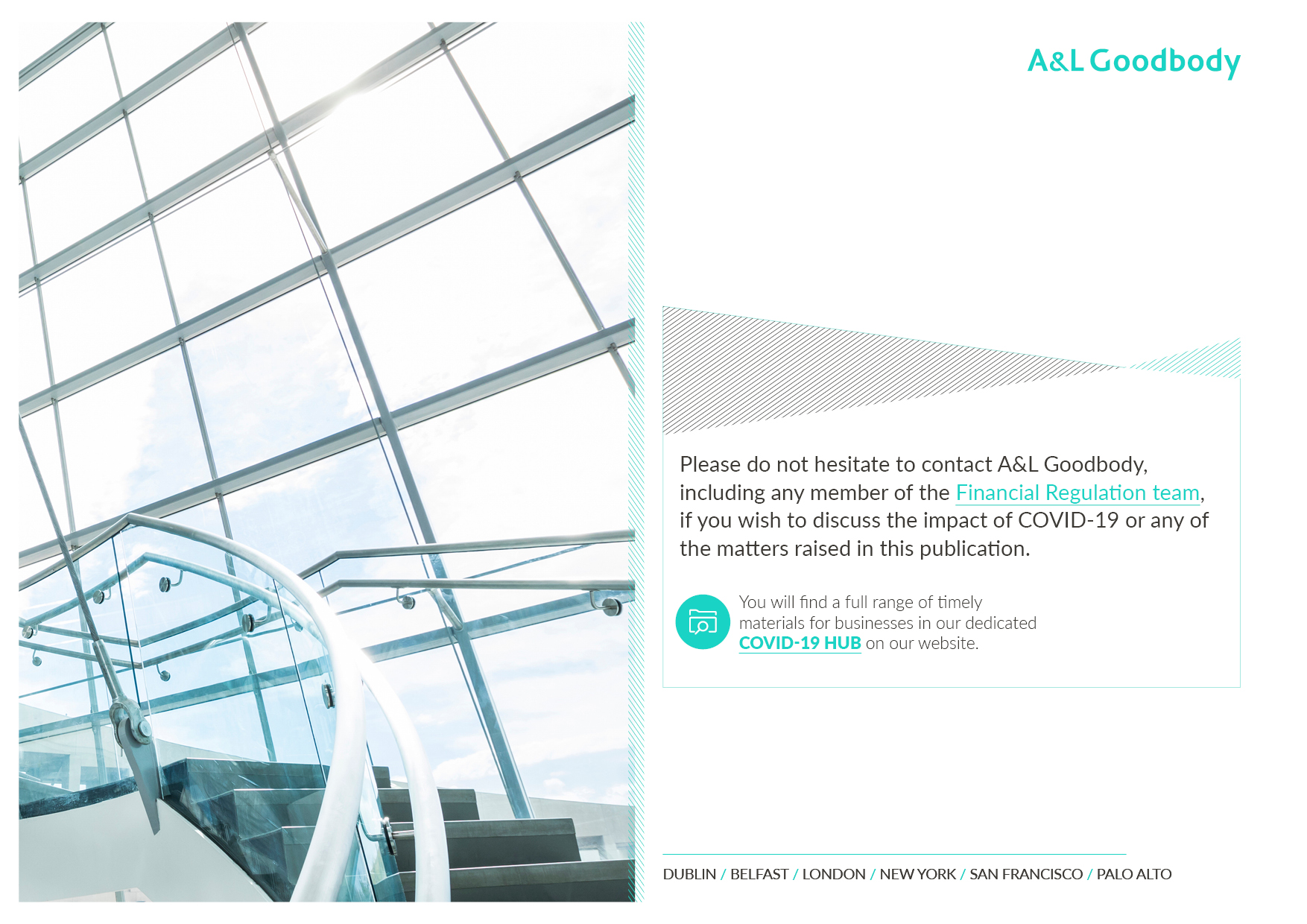 DateDescription of Statement / Press ReleaseALG COVID-19 Hub ResourceImpacted Entity Type(s)Key Statements / Measures AnnouncedCentral Bank of Ireland (CBI)Central Bank of Ireland (CBI)Central Bank of Ireland (CBI)Central Bank of Ireland (CBI)Central Bank of Ireland (CBI) 4 March 2020Statement: COVID-19 VirusCOVID 19: CBI StatementAll Regulated Financial Services ProvidersThe CBI is closely monitoring the evolving situation and expects regulated firms to have appropriate contingency plans in place to be able to deal with major operational events.The CBI stated it is ready to work with the ECB other central banks to take appropriate and targeted measures, as necessary.13 March 2020Statement by the Governor of the Central Bank of Ireland, Gabriel MakhloufAll Regulated Financial Services Providers, but particularly Credit Institutions CBI Governor Gabriel Makhlouf referred to the measures introduced by the ECB's Governing Council on 12 March 2020 aimed at supporting households and firms affected by the economic impact of the pandemic.He stated that the CBI expects banks to use the positive effects of these measures to support the economy and not to increase dividend distributions or variable remunerations. This reiterates the expectation of the ECB as stated on 12 March 2020 (see statement below). The expectation is also reflected in the EBA's request for banks to refrain from dividends distribution or share buybacks for the purpose of remunerating shareholders (see statement of 31 March 2020 below).18 March 2020Central Bank of Ireland releases Counter Cyclical Capital BufferCOVID-19: Central Bank releases capital bufferCredit InstitutionsThe CBI has released the Counter Cyclical Capital Buffer (CCyB), which banks are required to hold in order to support the continued provision of credit to households and businesses. The CCyB is a time-varying capital requirement and will be reduced from 1% to 0% no later than 2 April 2020. The CBI does not intend to increase the CCyB before Q1 2021.The CBI expects banks to use the positive effects of these measures solely in support of the economy and not for dividend distributions.19 March 2020Focused on protecting consumers and supporting individuals and firms in financial difficulty - Central Bank of IrelandCOVID-19 Range of banking measures announced due to the pandemic Credit InstitutionsRetail Credit FirmsCredit Servicing FirmsThe CBI announced that retail banks will introduce three-month payment moratoria on all mortgages, personal and business loans for customers affected by the pandemic. The CBI expects all regulated firms, including banks, retail credit and credit servicing firms to take a consumer-focused approach and to act in their customers’ best interests. All of the existing protections for customers who face actual or potential financial difficulties continue to apply.The CBI emphasised that resilience of the financial system in the short, medium and long term needs to be ensured so it can serve consumers and the wider economy.23 March 2020Opinion by Governor Gabriel Makhlouf in Sunday IndependentCredit InstitutionsRetail Credit FirmsCredit Servicing FirmsAn opinion piece by Governor Gabriel Makhlouf was published in the Sunday Independent on 22 March 2020.Governor Makhlouf wrote: "The Central Bank of Ireland, working with other central banks and regulators across Europe, is playing its part to reduce the economic harm to businesses and households in the country ... Believe me when I say that we, too, will spare no effort to contain the economic effects of the crisis and do everything in our power to protect consumers, households and firms. We have already taken significant action."He also noted that "Banks are introducing three-month payment breaks on mortgages, and personal and business loans, for some business and personal customers affected by COVID-19. We expect that all mortgage lenders, including non-banks, will introduce this measure. We will continue to maintain oversight of the firms we regulate, in line with our mission, to help ensure this happens."31 March 2020Statement: Essential ServicesCOVID-19: Central Bank Statement on Essential ServicesAll Regulated Financial Services ProvidersThe CBI referred to the list of essential services published by the Irish Government on 27 March 2020, which includes banking and financial services. The CBI expects the Chief Executive Officer or other relevant member of senior management to be accountable for ensuring an adequate process so that only individuals in roles necessary to perform essential financial services, who cannot work remotely, are designated as essential financial services workers. The CBI expects boards and senior management to actively monitor developments in order to be able to maintain essential financial services. This includes, but is not limited to:Ensuring Business Continuity Plans are kept under review with appropriate contingency plans in the context of evolving developments both locally and globally.Ensuring appropriate designation of staff as essential financial services workers in order to be able to rotate and/or replace essential staff as necessary.Engaging with critical services providers, contractors and other services to ensure maintenance of services and designation of their staff as essential service staff as necessary.Ensuring cooperation with other financial services providers in order to seek to ensure continuity of essential consumer services in a service sector or region.Notifying the CBI, as soon as possible, where they believe circumstances present a risk to the maintenance of essential services to consumers, industry or markets.7 April 2020“Central Bank actions will contribute to easing the economic impact of the pandemic” - Governor Gabriel MakhloufAll Regulated Financial Services ProvidersGovernor Gabriel Makhlouf discussed two recent CBI publications: an Economic Letter entitled “Covid-19: monetary policy and the Irish economy” and a Financial Stability Note entitled “Releasing the CCyB to support the economy in a time of stress”. The publications describe the implications of the COVID-19 pandemic for financial stability and outline recent monetary policy responses from the CBI and ECB.Governor Makhlouf reiterated the CBI's commitment to containing the economic impacts of the COVID-19 crisis and to protecting consumers, households and business. He stated:"The economic challenge facing the country is enormous, but the policy response at EU and domestic level has been rapid and significant”.13 April 2020Transcript of Governor Gabriel Makhlouf’s interview with Ian Guider, Markets Editor, Business PostAll Regulated Financial Services ProvidersThe CBI published the transcript of an interview Governor Makhlouf held with the Business Post. Governor Makhlouf addressed the anticipated economic impacts of the COVID-19 pandemic and the road to recovery from these. He also discussed the measures already taken by the CBI and at an EU level to counter the effects of the crisis, and the scope for further EU action in the near future.15 April 2020Governor's Blog: COVID-19: The Irish Economy in a Global Context All Regulated Financial Services ProvidersIn this blog post, Governor Makhlouf discussed the impact of COVID-19 on the Irish economy in a global context. He referred to the biannual update for the global outlook published by the IMF noting that it anticipated a recession in 2020. He discussed the sudden drop in activity and employment in Ireland and the various emergency measures put in place to reduce the amount of 'scarring' inflicted on the Irish economy i.e. the number of jobs lost and firms that go out of business permanently. Governor Makhlouf concluded by noting that it will be difficult to assess how severe the final impact will be on the Irish economy but that the Central Bank, along with its European partners, will do everything they can to contain the economic effects and protect consumers, households and businesses. 17 April 2020The macroeconomic effects of Covid-19 in Ireland - Deputy Governor Sharon DonneryCBI Deputy Governor Sharon Donnery delivered a speech via videolink at a conference entitled 'Ireland’s COVID19 Crisis Response: Perspectives from Social Science Conference, 17 April 2020'.Deputy Governor Donnery covered the economic effects of the COVID-19 pandemic, the CBI's response and the path towards economic recovery. She also explained how the CBI has carried out its mandate over the last decade through employment of macroeconomic measures. 17 April 2020COVID-19: Flexibility in Regulatory Requirements for Securities Markets, Investment Management, Investment Firms and Fund Service Providers COVID-19: CBI announces more flexibility measures in response to the pandemicUCITS, AIFs, Fund Service Providers, Investment Managers and Investment FirmsThe CBI, recognising the ongoing challenges faced by firms and financial market participants, announced a range of measures introducing a more flexible approach to regulatory requirements for UCITS, AIFs, Fund Service Providers, Investment Managers and Investment Firms.The CBI has postponed the deadlines for filing a number of regulatory returns and other information. In most cases, the CBI has asked that it, along with investors and any other usual supervisors, be notified of anticipated delays and provided with the estimated date for delivery of the relevant filings as soon as possible.The CBI has also announced that it will adhere to a number of statements by ESMA asking NCAs not to prioritise supervisory actions against firms and financial market participants experiencing or likely to experience difficulties in complying with certain regulatory obligations due to the COVID-19 pandemic.17 April 2020CBI issues letters to Credit Unions, Insurers and Reinsurers and SPRVs on supervisory flexibility Credit UnionsInsurers and Reinsurers Special Purpose Reinsurance Vehicles  The CBI has also published letters written to credit union Chairs and Compliance Officers of insurers, reinsurers and Special Purpose Reinsurance Vehicles (SPRVs) announcing certain measures of supervisory flexibility. These measures include postponement of deadlines to submit annual reports for insurers, reinsurers and SPRVs, along with a postponement of deadlines for quarterly prudential reports and public disclosures of information for insurers and reinsurers.Credit Unions have been granted extensions of the deadlines for submitting regulatory returns and operational risk and security assessment reports. In addition, the CBI will consider extensions to specific Risk Mitigation Programme implementation dates, though credit unions able to meet existing Risk Mitigation Programme implementation dates are encouraged to do so.20 April 2020COVID-19 - Prudential Regulatory Flexibility Measures – Credit Institutions Credit InstitutionsIn addition to the above measures, the CBI has taken steps to ease regulatory requirements for Credit Institutions. Deadlines for remedial actions and measures will be postponed by six months. Remittance dates for certain regulatory returns have also been extended to May and June 2020. The CBI expects to be notified of any delay in supervisory reports or Pillar 3 disclosures and to be provided with the reason for such delay and, to the extent possible, the anticipated publication date.The CBI has also adopted capital and liquidity measures announced by the ECB and Single Supervisory Mechanism, along with other measures recommended by the EBA to provide regulatory flexibility. The CBI has also called on Credit Institutions to review their remuneration policies to ensure they promote sound risk management. Deferral periods should be considered. Dividends for 2019 and 2020 should not be declared until at least 1 October 2020 and share buy-backs with the aim of remunerating shareholders should be avoided.23 April 2020Central Bank publishes research on understanding SMEs in the Covid-19 pandemicCredit institutions,  financial services providers who invest in the SME sector and consumersThe CBI has published two new Financial Stability Notes (FSNs) detailing with the impact of COVID-19 on liquidity. The first FSN discusses the likelihood that SMEs will need some form of external liquidity (it estimates around EUR 2.4 billion) if they are to continue to operate. In the event that private sector liquidity is insufficient to meet demand, the authors outline three options available to policymakers. These include credit guarantee schemes, lending schemes, and direct fiscal supports. The second FSN discusses issues in the supply chain due to the fact that trade credit is used heavily in Ireland, relative to other countries in the EU.23 April 2020Governor's Blog: Covid-19 and the Financial SystemAll Regulated Financial Services ProvidersIn this blog post, Governor Makhlouf discussed the role of the financial system in the economy as it copes with the impact of COVID-19 and what the Central Bank are doing about it. He noted that capital and liquidity buffers have been built up since the last financial crisis highlighting that the Irish system is much better placed to withstand shocks. Governor Makhlouf outlined that the Central Bank's priorities have been to: i) ensure the financial system is better placed to support households and business through the crisis; and ii) support the recovery out of the crisis. The various emergency monetary policies were put in place to absorb, rather than amplify, the shock of the crisis supporting the recovery. 24 April 2020Letter to Credit UnionsCredit UnionsPatrick Casey, the Central Bank's Registrar of Credit Unions has written to the Irish League of Credit Unions setting out, in detail, aspects of regulatory forbearance which can be expected during the COVID-19 pandemic. The CBI recognised that many credit unions are under significant organisational stress and said that limited regulatory flexibility would be introduced in relation to the filling of pre-approval controlled function (PCF) roles on a temporary basis and reporting deadlines.30 April 2020Measures related to investment funds in light of ongoing market uncertainty due to Covid-19​Asset Management & Investment Funds: Irish Practice Developments - Apr 2020 Fund management companies, investment management  firms and their regulated parent undertakingsThe letter sets out the Central Bank's expectation that effective liquidity management includes an assessment as to whether a UCITS or AIF has appropriate liquidity management tools in place. Where such tools are required or other changes need to be made to address liquidity management, the fund management company should take the necessary steps to amend the relevant fund documentation, giving notice to investors.Fund management companies are expected to minimise the potential for breaches of the Central Bank UCITS Regulations or the AIF Rulebook. Where breaches have occurred they should be reported to the Central Bank and may be subject to supervisory engagement. Remediation should be a priority objective, taking account of the interests of investors. Fund management companies should consider the appropriateness of communicating the occurrence of breaches to investors. Fund management companies should also ensure that there is full disclosure of risks and other information material to investors' decisions. The letter also includes details on maintaining a minimum of two Irish resident directors and data collection. 30 April 2020Press ReleaseCredit Institutions and borrowersThe Central Bank welcomed the announcement by the Banking and Payments Federation of Ireland that payment breaks are to be extended from three months to six months for affected borrowers. The Central Bank set out its expectation that borrowers should be given the option to repay the loan within the remaining term or extend the term and both options should be explained to the borrower. The payment break will not specifically be identified on the borrower's credit report on the Central Bank Credit Register.6 May 2020 Governor's Blog: The Covid-19 Crisis and the Monetary Policy ResponseAll Regulated Financial Services ProvidersIn this blog post, Governor Makhlouf provided an overview of the discussions had by the Governing Council of the European Central Bank at its latest meeting where the focus remained on COVID-19.  Updates included the lowering of the interest rates in TLTRO III and announcing new pandemic emergency longer-term refinancing operations (PELTRO), the objective of which is to provide liquidity support to the euro area financial system and contribute to preserving the smooth functioning of money markets. 13 May 2020Governor's Blog: Covid-19 and Developments in Credit All Regulated Financial Services ProvidersIn this blog post, Governor Makhlouf discusses the provision of credit to the economy outlining the important role it plays in supporting households and businesses. He discussed the balance that must be met in providing the right amount of credit, the credit cycle and credit developments.  20 May 2020Confirmation of Regulatory FlexibilityMiFID Investment Firms subject to CRR/CRD IVThe Central Bank confirmed that it would apply various measures outlined by European Supervisory Authorities in relation to the application of the prudential framework on targeted aspects in the area of market risk and on additional supervisory measures in the COVID-19 pandemic. The Central Bank also confirmed its approach to certain deadlines for bilateral margining under EMIR.20 May 2020Governor's Blog: What can we Learn from History? All Regulated Financial Services ProvidersIn this blog post, Governor Makhlouf looks back at previous pandemics to see if we can learn from them. Drawing from the 1918 Great Influenza, Governor Makhlouf looks at the economic shocks, the cost of the pandemic and some current areas of focus in deciphering three lessons to be learned: The impact of pandemics can have long term structural effects that we may not be able to identify for some time after the event; The short term economic costs from pandemics can be severe but containment measures are necessary and without them we would still face an economic downturn with an even worse public health emergency; and The most important lesson is that protecting lives is the overriding economic priority.27 May 2020Governor's Blog: Transparency, accountability and central bankingAll Regulated Financial Services ProvidersGovernor Makhlouf posted on his blog after the CBI published its Annual Report and Annual Performance Statement 2019. Governor Makhlouf highlighted the importance of open communication from the CBI as a way of building trust. Key features of the report include a €2bn surplus being transmitted back to the exchequer, and his announcement that the CBI will shortly publish its Financial Stability Review, detailing the risks posed by COVID-19.5 June 2020Protecting Consumers, Investors and SMEs during Covid-19 - Director General Derville Rowland All Regulated Financial Services Providers and ConsumersThe CBI's Director General, Derville Rowland, made these remarks while addressing the Association of Compliance Officers in Ireland. She addressed the scale of the economic impact of COVID-19 that the CBI foresees, and highlighted some of the key measures the CBI has taken since the beginning of the COVID-19 pandemic, with a focus on consumer protection. The Director General referred to the CBI's expectation that Irish GDP may fall by as much as 8.3% in 2020, and then rebound thereafter. She also highlighted the release in Ireland of some capital liquidity buffers, instructions to banks to provide payment breaks to customers and guidance issued to insurers, instructing them to act honestly and fairly.8 June 2020Dear CEO Letter - Central Bank's expectations for payment breaks in banks and other lendersCredit InstitutionsRetail Credit FirmsThe CBI sent a letter to CEOs of banks and other lenders in relation to COVID-19 related payment breaks. The letter encourages such entities to be pro-active and consumer-centric in their measures to protect borrowers affected by COVID-19. The CBI sets out its overarching supervisory expectations and what is to be included in communications related to COVID-19 payment breaks in the appendices to the letter. The letter also lists a series of next steps required in order to comply with CBI expectations. Finally, the CBI notes that as the pandemic continues, it will continue to engage with firms to assess levels of compliance with expectations and effectiveness of each firm's operating models and capabilities.8 June 2020Dear Chair Letter - Central Bank expectations for payment breaks in credit unionsCredit UnionsThe CBI sent a letter to Chairs of Irish credit unions concerning COVID-19 related payment breaks. The letter notes that there has not been a major number of loan forbearance requests, and the total amounts to approximately 5% of gross loans outstanding. Credit unions have provided a variety of non-uniform support measures to borrowers impacted by COVID-19. The letter sets out uniform key expectations for credit unions regarding payment breaks. It also instructs credit unions not to label COVID-19 payment breaks as being "missed", "past due" or "restructured". Credit unions should instead provide the information via the appropriate CBI template. Finally, credit unions should continue to engage in appropriate risk mitigation programmes in order to identify, manage and mitigate risks. 11 June 2020Governor's Blog: The Economic Outlook and Monetary PolicyAll Regulated Financial Services ProvidersIn this blog post, Governor Makhlouf focused on the economic outlook for the Euro Area and on the decision of the ECB to increase the envelope of purchases under the Pandemic Emergency Purchase Programme (PEPP) to €1,350 billion. The PEPP will contribute to an easing of the monetary policy stance and help to maintain supportive financing conditions for the real economy. He noted the decline of 3.6% of GDP in the euro area in Q1 2020 and the sharp deterioration in labour markets, resulting in downward revisions of macroeconomic projections from 2020-22. Governor Makhlouf also noted World Environment Day and reiterated the CBI's pledge to a low carbon economy.16 June 2020Press release: Impact of COVID-19 pandemic on real economy has yet to fully materialise – Central Bank of IrelandAll Regulated Financial Services Providers and ConsumersThe CBI published its first Financial Stability Review of 2020 in June. The review found that the macro-financial outlook has deteriorated significantly as a result of the COVID-19 pandemic, and is intimately linked to it. Fiscal, monetary, micro and macro prudential actions are working to mitigate amplification of the shock, and enable the financial system to support households and businesses. Both groups have benefitted from the payment breaks afforded to borrowers, and businesses will require access to liquidity and solvency supports to prevent permanent economic damage in the future. These conditions put pressure on banks' financial positions, but good policy and action means they are better placed to absorb the shock.17 June 2020Risks, Resilience and Policy Responses to COVID-19 - Deputy Governor Sharon DonneryAll Regulated Financial Services ProvidersDeputy Governor Sharon Donnery addressed the Institute of International and European Affairs on 17 June 2020. She spoke about the macro financial environment in Ireland amid COVID-19, risks to Irish financial stability, the economy's increased resilience and ability to withstand shocks and the CBI's and greater European policy responses to COVID-19. Noting the risks to financial stability because of greater defaults, and a decline in appetite for risky assets, the Director General stated that the CBI is working to ensure the financial system can absorb the shock of COVID-19, and not amplify it. The firm footing of the financial system compared to a decade ago puts Ireland in a good place to weather the storm.17 June 2020Governor's Blog: COVID-19: The Impact on Firms and HouseholdsAll Regulated Financial Services Providers and ConsumersIn this post, Governor Makhlouf discussed the impact of COVID-19 on firms and households. He noted three key messages: The speed, size and pervasive nature of the economic shock have presented both immediate challenges and tighter financing conditions, as well as a sharp deterioration in the macro-financial outlook.Households, businesses and the financial system have entered into the current phase in a more resilient position compared to the onset of the financial crisis a decade ago, but the resilience has a limit.The policy actions taken in the area of fiscal and monetary policy – as well as macroprudential and supervisory policy – have been necessary to mitigate the amplification of the immediate shock.19 June 2020CBI COVID-19 Hub: COVID-19 - Consumer FAQAll Regulated Financial Services Providers and ConsumersOn 19 June 2020, the CBI updated the Consumer FAQs section on its COVID-19 hub. The section provides up to date advice on consumer issues related to the pandemic, such as mortgage payment breaks, scams and fraud, insurance and general banking and investment issues.22 June 2020CBI COVID-19 HUBAll Regulated Financial Services Providers and ConsumersThe CBI updated its COVID-19 hub's general FAQ section, which provides insight into the CBI's response to COVID-19 and what it is doing to provide assistance to firms and consumers during the crisis. 24 June 2020Governor's Blog: Protecting consumers through COVID-19Consumers and All Regulated Financial InstitutionsIn this blog post, Governor Makhlouf reflected on his recent meetings with leaders from civil society. He pointed out how such meetings help shape the CBI's policy approach to issues of mutual interest. The primary focus of his discussions related to consumer protection, both during the COVID-19 pandemic and more generally. Governor Makhlouf discussed how the CBI's mandate for consumer protection is intertwined with all other aspects of its mandate. A stable financial system, stable prices, strong conduct of business rules and resilient financial institutions all ensure protection of consumers. 29 June 2020Making the case for macroprudential tools for the market-based finance sector: lessons from COVID-19 - Governor Gabriel MakhloufConsumers and All Regulated Financial InstitutionsIn this speech, CBI Governor, Gabriel Makhlouf made remarks focused on the implications of the changing nature of the financial system, with a particular focus on the growth in market-based finance. He noted the growth in size of market based finance both in Ireland and globally since the 2008 financial crisis. This means disruptions to markets based finance are more likely to have a more material macro-financial impact. Following from this, the security of the markets based financial system is essential, as is the importance of its ability to absorb economic shocks. Governor Makhlouf concluded by asking the room to question whether a macro prudential framework for markets based finance would be good for the sector and greater financial system in light of the current turbulence associated with COVID-19.1 July 2020Update to COVID-19 Hub: FAQs for Regulated FirmsAll Regulated Financial InstitutionsOn 1 July 2020 the CBI updated the guidelines for regulated firms section of its COVID-19 Consumer Hub. The section issues instructions to financial institutions on how to deal with COVID-19 related issues such as payment breaks, and management of internal governance requirements at present when firms' staff are largely working remotely such that firms are not operating at full capacity in centralised terms.3 July 2020Governor's Blog: Managing the medium term debt challengeAll regulated financial institutions and consumersThis blog post addresses Governor Makhlouf's views on the debt scenarios for Ireland in the aftermath of COVID-19. Noting that the fiscal response to the pandemic was necessary to protect firms and households, it is important to ensure the public finances remain stable and on firm footing. Although the current rise in government debt is affordable, clearing some of it is necessary to avoid future shocks destabilising the economy,6 July 2020COVID-19 Hub: COVID-19 Consumer FAQsAll regulated financial institutions and consumersOn 6 July 2020, the CBI updated its COVID-19 hub. The section provides up to date advice on consumer issues related to the pandemic, such as mortgage payment breaks, scams and fraud, insurance and general banking and investment issues. It also provides guidance to regulated firms on handling COVID-19 issues with a consumer focus.7 July 2020Introductory statement by Governor Gabriel Makhlouf at the Special Oireachtas Committee on Covid-19All Regulated Financial Institutions Governor Makhlouf appeared before the Oireachtas Committee on COVID-19 on 7 July 2020 to discuss the macroeconomic impact of COVID-19 on the economy. He also addressed the fiscal and monetary response. He noted that the outlook for the economy is uncertain, and that the cost of the pandemic, currently €9 billion to the Irish Government, with an additional €7 billion in additional indirect supports required. Governor Makhlouf expressed his belief that the package of responses has thus far mitigated the impact of COVID-19, but that the Government must pay careful attention to future policy considerations in respect of unemployment, government deficit and sustained economic resilience. 8 July 2020Governor's Blog: Public Policies to Support Firms Through COVID-19All regulated financial institutionsThis blog post addresses Governor Makhlouf's views on supporting the productive capacity of the economy and avoiding scarring effects such as long-term unemployment. The Governor supports measures to reduce the risk of failure for otherwise viable firms including government schemes and the efforts of credit institutions. Credit institutions are described as being part of the risk-sharing function in the current crisis given their continued lending and forbearance measures.21 July 2020SME Market Report 2020 - The Impact of Covid-19 on SMEsCredit InstitutionsRetail Credit FirmsThe CBI has published its report on the SME market for 2020. The report focuses on the impact of COVID-19 on the SME sector. Key findings include:Turnovers in some instances have fallen by up to 75%, but this varies by sector;Firms are adopting varied approaches to reducing costs;24% of firms ceased trading temporarily or permanently in April but this declined to 11% by 31 May;The accommodation and food sectors reached near full utilisation of credit balances in May, and such sectors are more exposed to the shock of COVID-19;SME lending has tightened with banks imposing higher standards – further tightening of standards is expected;Up to 42% of firms have changed or deferred payment methods in order to secure cash flows – this increases to 91% of firms in the accommodation and food sector.22 July 2020Governor's Blog: What's happened to consumption?All regulated entities and consumersGovernor Makhlouf updated his blog on 22 July 2020, turning his attention to the impact of COVID-19 on consumption. Noting that the pandemic presents an unusual scenario where people have stopped spending due to an inability to do so, rather than due to a decline in income, he went on to note that 70% of respondents to a CSO survey did not experience a change in net income following the onset of COVID-19, while 80% noted reduced expenditure. This has resulted in a surge in savings. The pandemic payment has also helped to maintain income levels as people remain out of work. Governor Makhlouf also noted that it is important that people spend their savings after the pandemic ends. 5 August 2020FAQ for regulated firms: Can MiFID investment firms continue to pay distributions and variable remuneration in the current circumstances?MiFID Investment FirmsThe CBI has updated its COVID-19 Q&A for regulated financial service providers, with a focus on MiFID investment firms (MiFID Firms). The CBI noted that the impact of COVID-19 on MiFID Firms is uncertain and that such firms should exercise a high degree of caution when considering making any distributions on dividends, or giving irrevocable consent to making dividend distributions or buying back shares. MiFID Firms should be highly certain of their forecasts of costs and projected revenues should they wish to make a distribution, and should engage with the CBI before proceeding. MiFID Firms should take the same approach in relation to variable remuneration policies if they are subject to CRR/CRD IV. The CBI referred to the ESRB recommendation on distributions on 27 May 2020, and to the fact that MiFID Firms are "medium-high" on the CBI's PRISM risk assessment system, meaning they should exercise strong restraint from making any distributions until 1 January 2021.5 August 2020FAQ for regulated firms: Can insurance firms continue to make dividend distributions or create obligations to pay variable remuneration in the current circumstances?Insurance FirmsFollowing the recommendations of EIOPA and ESRB, the CBI has advised in light of uncertainty due to COVID-19, insurance firms should not pay out any dividend distributions until they become more certain of their liquidity and solvency positions. Any insurance firm whose board wishes to make a dividend distribution payment must be able to forecast its future revenues and costs with a high degree of certainty. Once the board has decided to make a dividend distribution, the insurance firm should engage with the CBI's supervision team before proceeding. The insurance firm must be able to demonstrate present and future financial and operational resilience to the CBI in order to proceed.Insurance firms should also be prudent in relation to remuneration policies and consider if payment postponement is appropriate.5 August 2020Central Bank publishes Business Interruption Insurance Supervisory FrameworkCOVID-19: Analysis of CBI Business Interruption Insurance Supervisory Framework Insurance FirmsThe CBI published its COVID-19 and Business Interruption Insurance Supervisory Framework, which aims to promptly resolve issues that have the potential to cause customer harm, driving clarity for affected businesses as quickly as possible. The Framework sets out the CBI's approach to flagging any systemic issues of customer harm, expectations of the CBI from insurers with regards the handling of these issues and a means of escalation for intervention when the CBI needs to do so. The CBI expects insurers to pay out on business interruption policies promptly and fully, and insurers should pay the reasonable costs of consumer plaintiffs in test case litigation. 11 August 2020FAQ for regulated firms: Can credit institutions continue to pay distributions and variable remuneration in the current circumstances?Credit InstitutionsThis update to the CBI's FAQ for regulated firms confirms the Irish position as being in line with the ECB's recommendation of 27 July 2020 relating to dividend distributions during the COVID-19 pandemic. Credit institutions should not pay dividends for 2019 and for 2020 until at least 1 January 2021. The same recommendation applies to share buybacks. The CBI advises that credit institutions should take a prudent, forward looking stance when deciding on remuneration, in line with ECB communications to significant institutions. This is especially important in relation to variable remuneration payments up to 1 January 2021 for material risk-takers.24 August 2020Central Bank publishes Statement on the use of Electronic Signatures in Regulatory Documents and FormsAll Regulated Financial Services ProvidersThe Central Bank confirmed its policy on the use of electronic signatures outlining that, in the absence of any legislation to the contrary, regulated firms may use electronic signatures for regulatory documents and forms submitted to the Central Bank. Individuals using electronic signatures will be accountable for the content submitted in the same way as if they had used a traditional signature. The Central Bank reserves the right to require a wet ink signature where appropriate, and advised that regulated firms should seek their own legal advice on the appropriateness of electronic signatures.10 September 2020Covid-19: How can Policy aid the Recovery? All Regulated Financial Services Providers and ConsumersOn 10 September 2020, Deputy Governor Sharon Donnery delivered a speech via videolink at the Dublin Economics Workshop. During her speech, she outlined recent trends in the Irish economy on the initial effects of the pandemic in areas such as expenditure, employment and taxation. She also discussed the role of policy and provided the Central Bank's responses to same including the various emergency monetary policies put in place and the reduction to the counter cyclical capital buffer from 1% to 0%. 10 September 2020COVID-19 Hub: COVID-19 Consumer FAQsAll Regulated Financial Services Providers and ConsumersOn 10 September 2020, the CBI updated its COVID-19 hub. The section provides up to date advice on consumer issues related to the pandemic, such as mortgage payment breaks, scams and fraud, insurance and general banking and investment issues. It also provides guidance to regulated firms on handling COVID-19 issues with a consumer focus.14 September 2020Press Release: "The post Covid-19 world" - Governor Gabriel Makhlouf All Regulated Financial Services ProvidersOn 14 September 2020, Governor Makhlouf spoke about Covid-19 and the future of the monetary policy at a webinar hosted by the Institute of International and European Affairs. He discussed the ongoing review of the ECB's monetary policy strategy which included highlighting the evolving trends in globalisation and digitalisation that will affect the transmission of monetary policy across the euro area and the importance of monetary policy makers understanding the nature of any structural shifts underway so they can continue to deliver on mandates. He also encouraged any interested parties to submit their views via the ECB's website by the end of October.  15 September 2020Payment breaks provided a major source of  temporary relief to Irish households and firms at a time of extraordinary financial stressCredit InstitutionsRetail Credit Firms and Consumer borrowersThe CBI has published two new Financial Stability Notes (FSNs) which demonstrate that COVID-19 payment breaks provided valuable cash flow relief to households and businesses. The first FSN discusses the characteristics of Irish owner-occupied mortgages at the 5 major retail banks that were on COVID-19 payment breaks in May 2020. The second FSN examines which Irish firms took COVID-19 payment breaks. The first FSN found that current or previous payment difficulties was the strongest available predictor of COVID-19 payment breaks while the second FSN found that those who borrowed higher multiples of their annual income were more likely to have a payment break. 17 September 2020COVID-19 Payment Breaks – who continues to avail of them? All Regulated Financial Services ProvidersThe CBI has published a report looking "behind the data" to provide an update on the prevalence of the payment breaks across the various categories of borrowers. The data shows a 27% reduction in the value of active payment breaks to Irish borrowers since the end of June. The data also shows that 90,539 payment breaks remain active representing €14.7 billion or just over 9% of loans to Irish borrowers. Most borrowers applied between the end of March and the end of June and were granted an initial 3-month payment break with an option to extend for a further 3 months. For some businesses, an initial 6-month break was granted. Many borrowers will begin to come to the end of the maximum agreed duration of payment breaks from the end of September onwards. The CBI remains focused on ensuring that financial services appropriately support borrowers in financial difficulty that are unable to return to full repayments following a payment break. 22 September 2020Irish households more resilient to COVID-19 economic impact than to financial crisisAll Regulated Financial Services Providers and ConsumersThe CBI has published a Research Technical Paper entitled "Household wealth: what is it, who has it, and why it matters" presenting the results of the Household Finance and Consumption Survey 2018. The results show the improved financial position and resilience of households prior to the COVID-19 crisis compared to the lead-up to the 2008 financial crisis. The results also show that from 2013 to 2018 that the average Irish household net wealth grew by over €76,000. 28 September 2020"Learning the lessons from the global financial crisis in addressing the distress arising from the pandemic" – Deputy Governor Ed SibleyAll Regulated Financial Services Providers and ConsumersOn 28 September 2020, Deputy Governor Sibley spoke at a webinar jointly hosted by the CBI and the University of Limerick. During the webinar, Deputy Governor Sibley spoke about the importance of supporting borrowers noting that the system-wide payment breaks provided invaluable support to borrowers with many now able to return to repayments. He further noted that there seems to be a transition to individually tailored supports for borrowers who remain in difficulty. He concluded by encouraging effective engagement between lenders and borrowers over the coming months. 28 September 2020Understanding Long-term Mortgage Arrears in IrelandAll Regulated Financial Services Providers and ConsumersThe CBI has published a report looking "behind the data" showing that a significant amount of long-term mortgage arrears are more than ten years in arrears, with some cases dating back to the last financial crisis. The report shows the impact on approximately half a million private sector employees who were reliant on governmental financial support, and consequently, the approximately 10% of Irish mortgage holders who availed of the COVID-19 payment breaks. The data shows that while arrears levels have fallen considerably in recent years, the present levels remain high with a number of long-term cases accounting for those with repayment difficulties. 30 September 2020Central Bank expects lenders to engage constructively with borrowers who are experiencing financial difficulty as a result of COVID-19 – Director General,  Derville RowlandAll Regulated Financial Services Providers and ConsumersDirector General of Financial Conduct, Derville Rowland addressed the Autumn Seminar of the Money Advice and Budgeting Service on 30 September 2020. She spoke about the Central Bank's role in the national consumer protection framework and its priorities in light of COVID-19 noting that there was a number of consumer protections remaining in place. She also noted that lenders have clear guidance on how they must treat struggling borrowers and that the solutions offered must be appropriate and sustainable for the borrower's individual circumstances. 1 October 2020Impact of COVID-19 on Irish enterprises has been sudden, large and unevenAll Regulated Financial Services Providers and ConsumersThe CBI has published a Financial Stability Note (FSN), entitled "SME finances, the pandemic, and the design of enterprise support policies" which discusses the likely losses to be experienced in the SME sector for 2020 and the potential supports required. It notes that direct fiscal supports have provided significant financial support for the SME sector but that challenges remain. Albeit uncertain, the FSN estimates revenue shortfalls for 2020 between €10.3bn and €11.7bn across the SME sector. It also notes that the shortfalls might be mitigated by a combination of the utilisation of pre-existing cash reserves, draw-down of existing credit commitments, new borrowing, additional cost reductions or loss-sharing, governmental non-wage grants, reliefs and guaranteed loans. 6 October 2020Gradual economic recovery forecast subject to Covid-19 and Brexit risksAll Regulated Financial Services Providers and ConsumersThe CBI has published its fourth Quarterly Bulletin of 2020. The results show that Irish economic activity has rebounded with the re-opening of the economy but that the recovery is partial and uneven. In particular, levels of domestic economic activity remain below pre-pandemic levels. Domestic demand is expected to decline by 7.3% this year while a decline of 0.4% in GDP is expected. The outlook for growth in 2021 has also been revised downwards on  the assumption of an EU-UK trading relationship based on WTO rules.The Bulletin highlights three areas to consider: i) policy should continue to focus on supporting the productive capacity of the economy and avoid scarring effects; ii) the rise in the deficit and debt rations is warranted and necessary but needs to become more sustainable; and iii) there needs to be a continued focus on building resilience to future shocks. 21 October 2020Economic Letter: The persisting effect of the pandemic on Money Market Funds and money markets (Golden, Vol. 2020, No. 9)Money Market FundsBrian Golden, a senior economist with the CBI, published an Economic Letter examining the impact of the demand for cash during March to August of this year on the money markets in general, with a particular focus on Irish-resident Money Market Funds. He notes that the impact was felt the most in money market debt issued by banks and companies, while liquidity declined in money markets. Mr. Golden also notes that MMCs invested very cautiously in these securities as a response to the demand during this time.  21 October 2020Financial Stability Notes: Repricing of risk and EME assets, the behaviour of Irish –domiciled funds during COVID-19 crisis (Calo, Emter and Galstyan)Emerging Market Economies; Funds The CBI has published a Financial Stability Note (FSN) entitled "Repricing of risk and EME assets: the behaviour of Irish-domiciled funds during the COVID-19 crisis" which looks at the Irish-domiciled funds' contribution to the emerging market economies (EMEs) who experienced significant outflows of portfolio investment capital during Q1 2020. It notes that the retrenchment for the Irish-domiciled funds was greater for debt, rather than equity, securities and was also bigger for hedge funds but overall, the FSN found that the retrenchment was less than what was expected. It notes that this may be because Irish funds sold more liquid advanced economy securities. The FSN also found that countries with the strongest fundamentals were somewhat cushioned from the retrenchment and that valuation effects were the strongest in relation to EMEs with more flexible exchange rate regimes. 22 October 2020Solving the economic crisis will be dependent on our ability to manage the health crisis as a healthy economy needs a healthy workforce, healthy consumers and a healthy community – Governor MakhloufAll Regulated Financial Services Providers and ConsumersOn 21 October 2020, Governor Makhlouf, Deputy Governor Ed Sibley and Director General Derville Rowland appeared before the Taoiseach and the Oireachtas Committee on Finance, Public Expenditure and Reform where Governor Makhlouf provided an overview of the CBI's assessment of the impact of the recently imposed Level 5 restrictions. He outlined that the solution to the economic crisis will be dependent on how the health crisis is managed. Following the imposition of Level 5 restrictions, Governor Makhlouf noted that the CBI will continue to engage with lenders and the BPFI. He further noted that the CBI expects lenders to deliver appropriate and sustainable solutions for borrowers and to provide interim measures while the financial position of borrowers is being assessed and/or determined. 23 October 2020Economic Letters: Policy response to COVID-19 provides essential support to Western countiesOn the 23 October 2020, the CBI published two economic letters. The first, entitled 'Regional impact of COVID-19: Western Region & Atlantic Economic Corridor' examines the impact of COVID-19 on the labour market in the region including a review of the role played by the Pandemic Unemployment Payment and the Employment Wage Subsidy Scheme. The second, entitled 'Wage subsidies and job retention' examines how wage subsidies have assisted job retention over the past few months. The first economic letter will assist in the economic recovery planning for the West of Ireland and highlights the essential nature of the policies in place to support household incomes and firms while restrictions continue. The second economic letter outlines the importance of liquidity supports for firms, income supports for works and job retention amongst the priorities of the approach to be taken. Furthermore, it notes the importance of active labour market programmes in addressing the 're-employment' challenge. 5 November 2020Update to the COVID-19 Prudential Regulatory Flexibility Measures for Credit InstitutionsCredit InstitutionsOn 5 November 2020, the Central Bank of Ireland (the CBI) published an update to its COVID-19 Prudential Regulatory Flexibility Measures for Credit Institutions. The CBI expects credit institutions to meet specific RMP submission dates given the operational resilience demonstrated by the banking sector; to assess the need for additional Pillar 3 disclosures on prudential information; and to submit additional targeted information to the CBI. The CBI does not expect credit institutions to comply with the Pillar 2 Guidance before the end of 2021. Separately, as of 12 October 2020, credit institutions may exclude certain central bank exposures from the leverage ratio until 27 June 2021. The CBI has also communicated that it will apply certain measures outlined by the EBA. 5 November 2020Update to the COVID-19 Prudential Regulatory Flexibility Measures for Insurance and Reinsurance FirmsInsurance and Reinsurance FirmsOn 5 November 2020, the Central Bank of Ireland (the CBI) published an update to its COVID-19 Prudential Regulatory Flexibility Measures for Insurance and Reinsurance Firms. The CBI expects Insurance and Reinsurance Firms to submit additional targeted information to the CBI and to meet specific RMP submission dates given the operational resilience demonstrated by the (re)insurance sector. The CBI also communicated that it is supportive of EIOPA's statements and recommendations. The CBI will continually review its approach to regulatory flexibility and will provide updates as required. 5 November 2020Update to the COVID-19 Prudential Regulatory Flexibility Measures for Securities Markets, Investment Management, Investment Firms and Fund Service ProvidersSecurities Markets, Investment Management, Investment Firms and Fund Service ProvidersOn 5 November 2020, the Central Bank of Ireland (the CBI) published an update to its COVID-19 Prudential Regulatory Flexibility Measures for Securities Markets, Investment Management, Investment Firms and Fund Service Providers. The CBI expects MiFID investment firms subject to CRR/CRD IV to assess the need for additional Pillar 3 disclosures on prudential information; to hold the requisite capital in accordance with any Pillar 2 Guidance; and to file financial statements within the usual time frames (subject to flexibility). The CBI also expects additional targeted information to be submitted by investment firms, investment funds and fund service providers and for firms to meet specific RMP submission dates. The CBI has also set out further expectations in respect of Fund Service Providers and has confirmed that it will apply certain measures set out by ESMA and the EBA. 7 November 2020CBI COVID-19 Hub: COVID-19 - Consumer FAQAll Regulated Financial Services Providers and ConsumersOn 7 November 2020, the CBI updated the Consumer FAQs section on its COVID-19 hub. The section provides up to date advice on consumer issues related to the pandemic, such as mortgage payment breaks, scams and fraud, insurance and general banking and investment issues. It also provides guidance to regulated firms on handling COVID-19 issues with a consumer focus.18 November 2020CBI COVID-19 Hub: COVID-19 - Consumer FAQAll Regulated Financial Services Providers and ConsumersOn 18 November 2020, the CBI updated the Consumer FAQs section on its COVID-19 hub, particularly in respect of mortgage supports. The section provides up to date advice on consumer issues related to the pandemic, such as mortgage payment breaks, scams and fraud, insurance and general banking and investment issues. It also provides guidance to regulated firms on handling COVID-19 issues with a consumer focus.20 November 2020CBI COVID-19 Hub: COVID-19 – Regulated Firms FAQAll Regulated FirmsOn 20 November 2020, the CBI updated its Regulated Firms FAQ section on its COVID-19 hub. The most recent FAQ added was in respect of the CBI's expectations of lenders in supporting borrowers who are experiencing financial difficulties as a result of COVID-19. The answer made reference to a Dear CEO Letter circulated to lenders in the industry which contained several expectations that regulated firms must comply with.  2 December 2020CBI Statement regarding EBA Decision to Reactivate Guidelines on Payment MoratoriaAll Regulated Financial Services Providers and ConsumersOn 2 December 2020, the EBA announced its decision to reactivate its guidelines on payment moratoria. A new end date of 31 March 2021 has been introduced. This decision has no immediate impact on Irish borrowers as Ireland does not currently have a national general payment moratoria scheme in operation. However, payment supports remain available to borrowers on a case-by-case basis. The CBI has outlined its expectations for lenders on how they should be supporting borrowers in a recent Dear CEO Letter. 15 December 2020Central Bank publishes research on consumer expectations and behaviours and their effects on economic outcomesAll Regulated Financial Services Providers and ConsumersOn 15 December 2020, the CBI published two Economic Letters – "The impact of Covid-19 on consumer spending" and "Inflation Expectations of Euro Area Consumers and Firms". Understanding consumer behaviour is central to both letters along with suggestions for future policy in relation to same. The first letter shows that consumption fell less severely in October than in March following the various measures put in place and that spending shifted from outside to inside the home. The first letter also shows that there was an increase in saving which could help support future spending but that because this was more prevalent in higher income households, it's more likely to be spent slower. The second letter looks at the factors influencing inflation expectations listing confidence in the economy, food and energy prices and expected labour market conditions for firms and past economic situations for consumers as the strongest.23 December2020 Central Bank and IOSCO report on retail market conduct issues arising from Covid-19 Regulated Financial Services Providers operating in the retail marketThe report details common retail market conduct risks which are caused or emphasised by the pandemic. These include the unique market environment, the impact on firm and investor behaviour, the drivers of retail misconduct and the challenges and opportunities for regulators. The report also identifies a number of common theses such as volatility, heightened stressors, social distancing and remote working. 25 January 2021“We must look beyond the pandemic to improve our understanding of longer term risks” - Governor Gabriel MakhloufAll Regulated Financial Services ProvidersAs part of the Central Bank's outreach programme, the Governor of the Central Bank of Ireland Gabriel Makhlouf spoke virtually to staff and students of the University of Limerick as well as representatives of local businesses on 25 January. The topics discussed included the economic outlook for the Irish economy for the coming year, the Central Bank's priorities for 2021 and the Central Bank's engagement with key stakeholders in the economy. Mr Makhlouf noted that the Central Bank's focus will be on enhancing its understanding of the impacts of the COVID-19 Pandemic and taking any steps necessary to support the recovery of the financial system. Consumer protection remains a priority and the Central Bank plans to develop and enhance the regulatory framework and its supervisory approach by reviewing the Consumer Protection Code, taking steps to address the practice of price differentiation in the Irish insurance market and ensuring firms implement a customer-focused approach when resolving business interruption issues arising from Covid-19. The Governor also noted that further engagement with stakeholders and users of financial services is envisaged through the Central Bank’s Civil Society Roundtable and Consumer Advisory Group.2 February 2021COVID-19 - Prudential Regulatory Flexibility Measures: Securities Markets, Investment Management, Investment Firms and Fund Service Providers (updated 2 February 2021)Investment Manager and Investment FirmsThe Central Bank of Ireland has issued a statement addressing the flexibility measures which were afforded to firms and market participants in recognition of the challenges faced by them as a result of the COVID-19 pandemic. In its statement, the Central Bank noted that the following measures have expired and will not be extended: Regulatory remittance dates for investment firms, fund service providers and investment funds;Pillar 3 disclosures; andThe submission of assurance reports in respect of investment firms and fund service providers’ arrangements for the safeguarding of client assets or investor money.The Central Bank also set out its expectation in relation to risk mitigation programme (RMP) implementation dates and clarified its expectations as regards the application of Pillar 2 Guidance by MiFID investment firms subject to CRR/CRD IV. The statement provides that the Central Bank will continue to apply relevant announcements made by the European Supervisory Authorities (ESAs), to the extent they have not expired on their terms, and in order to allow limited and time-bound flexibility in specified areas.17 February 2021COVID-19 shows that we need to think afresh about how we govern and manage risk – Deputy Governor, Ed SibleyAll Regulated Financial Services ProvidersDeputy Governor, Ed Sibley, gave a speech at a virtual Lunch Bites webinar at the Institute of Directors webinar on 17 February 2021. In his talk Mr Sibley noted that COVID-19 has resulted in increased focus being placed on the levels of preparedness and thinking on emerging risks such as climate change and technological innovation. Mr Sibley discussed the implications of uncertainty on how organisations are governed, led and managed and emphasised the importance of good governance and risk management for regulated firms. Mr Sibley stated that: "We are living through a time of great uncertainty – uncertainty over the short term path of the pandemic and its longer term effects; uncertainty regarding the pace and extent of technology and related behavioural changes; uncertainty about the timing of the effects of climate change; and much more besides. This uncertainty has implications for how we think about risk and probabilities, and importantly how we govern, lead and manage our organisations.”Mr Sibley outlined that the Central Bank's strategic priorities for financial regulation in 2021 are as follows: maintaining supervisory focus on financial and operational resilience of firms and markets to ensure they continue to support households and business through the economic disruption caused by COVID-19;focusing on strong governance and risk management capabilities in firms and markets to improve culture and decision-making and ensure that risks are identified and effectively mitigated,seeking to ensure that detrimental consumer outcomes are identified, prevented or mitigated, such as business interruption insurance, where extensive supervisory engagement continues to ensure firms pay valid claimsresolving both pandemic related and longer term distressed debt in the system.Mr Sibley warned that the effects of the pandemic have highlighted the importance of good governance, appropriate cultures and effective risk management for regulated firms and that now is the time for firms to address risks and prepare for future challenges. In relation to climate change, Mr Sibley noted that “The financial system has a role to play in addressing climate change risk through moving away from financing governments, firms and projects that are environmentally damaging and moving into financing actions that support the transition to a more sustainable economic model.”Mr Sibley also discussed the advantages and disadvantages of innovation within the financial system but warned that accelerated use of technology must be balanced with effective IT risk management. 18 February 2021COVID-19 – Regulated Firms FAQAll Regulated Financial Services ProvidersThe Central Bank of Ireland has updated its COVID-19 – Regulated Firms FAQ. The FAQs provide an overview of the measures being taken by the Central Bank in relation to the regulation of the financial services industry during the COVID-19 pandemic. The FAQs provide guidance as to the payment breaks available during COVID-19 and set out the Central Bank's expectation of lenders in relation to supporting borrowers who are experiencing financial difficulties as a result of the pandemic. Guidance as to the reporting requirements applicable to regulated firms is also provided in the FAQs. The FAQs also provide guidance as to the implications of COVID-19 for Anti-Money Laundering / Countering the Financing of Terrorism and the securities market. In addition, the FAQs clarify the Central Bank's expectation of firms in relation to dividends and remuneration during COVID-19. 23 February 2021Economic Letter: Government income supports significantly mitigated impact of COVID-19 on household incomesAll Regulated Financial Services ProvidersThe Central Bank of Ireland has published an Economic Letter entitled ‘The Impact of COVID-19 on the Incomes and Debt Sustainability of Irish Households’. The letter, which was written by Reamonn Lydon of the Central Bank and Brian Cahill of the Central Statistics Office (CSO) discusses the findings of a joint Central Bank/CSO research project on the social and economic impact of COVID-19. The results of the research demonstrated that the COVID-19 supports introduced by the government significantly alleviated the impact of COVID-19 on household incomes and debt sustainability. While household income for the average Irish household fell by 1.7% in Q2 2020 compared to Q2 2019 in Q2 2020, incomes were 3% higher by Q3 2020 following the first easing of restrictions. The letter notes that although debt ratios have risen for the most indebted households, these ratios would have experienced a sharper increase in the absence of the COVID-19 income supports which have been introduced. 01 March 2021Lessons from COVID: A Macroprudential Framework for the Market-Based Finance SectorRegulated Financial Services Providers operating in market-based financeMr Gabriel Makhlouf, Governor of the Central Bank of Ireland gave the opening remarks at the Banque de France Financial Stability Conference 2021 Roundtable on 1 March 2021. In his speech, Mr Makhlouf noted his support for the strong and effective resilience frameworks which have been implemented both national, EU and international level. Mr Makhlouf noted that although the pandemic is not yet over, the financial system has demonstrated resilience both financially and operationally in the face of an unprecedented economic crisis. Mr Makhlouf highlighted the importance of developing a macroprudential framework for market-based finance and noted that such a framework would be of benefit not just to market-based finance but to the financial system as a whole. Mr Makhlouf stated that the growth in market-based finance is a positive development which provides a helpful alternative to bank financing and has the potential to allow for risk-sharing across the financial sector. The resilience of capital markets is a key factor which must also be considered and policymakers must ensure that such resilience is commensurate to systemic risk. Mr Makhlouf noted that there are several key questions which will require consideration when developing a macroprudential policy framework for market-based finance including; What is the appropriate toolkit to target excessive liquidity mismatches and excessive leverage in the market-based finance sector?What is the appropriate balance between time-varying and structural interventions?What is the most appropriate approach to international co-ordination in this area?How to consider the appropriate balance between costs and benefits of additional resilience in the market-based sector?Mr Makhlouf noted that the challenges which will arise in addressing the gaps in the current framework for market-based finance are similar to those which were encountered when developing tools for the banking sector. Mr Makhlouf concluded his speech by emphasising the Central Bank's commitment to collaborating with its EU colleagues in order to develop a comprehensive macroprudential framework to safeguard financial stability, one which it is hoped will benefit all citizens. 22 March 2021Economic Letter: COVID-19 and the Public Finances in IrelandAll Regulated Financial Services ProvidersA new Economic Letter “COVID-19 and the Public Finances in Ireland” has been published by the Central Bank. The letter is based on the findings of research which was carried out by Thomas Conefrey, Rónán Hickey and Niall McInerney in relation to the impact of COVID-19 on public finances and the policy responses to the pandemic from the Irish government and the ECB. The letter notes that Ireland's fiscal support package was large by euro-area standards and that the increase in primary (non-interest) government spending in Ireland was the second highest in the euro area in the first three quarters of 2020. The letter notes that these fiscal measures have helped to mitigate the pandemic's impact on households, businesses and the wider economy. In relation to ECB monetary policy, the letter states that the aims of the ECB's policy supports are to preserve favourable financing conditions and to bring medium-term inflation back to approximately 2%. It is expected that these measures will increase the level of output in the euro area and Ireland by 1.4% in 2021. The letter notes that in order to stabilise the economy, it will be necessary to maintain policy support over the short-term, however these measures should be targeted and temporary and current expenditure should be re-evaluated as health risks diminish in order to ensure fiscal sustainability. 30 March 2021“We must look beyond the aggregate numbers to understand the full effects of the pandemic” - Deputy Governor, Sharon DonneryAll Regulated Financial Services Providers and ConsumersSharon Donnery, Deputy Governor of the Central Bank of Ireland spoke with students and faculty members at the Whitaker Institute, NUI Galway on 30 March 2021 about the effects of COVID-19 on employment, incomes and savings, and the importance of looking beyond the aggregate numbers to understand the full effects of the pandemic. Ms Donnery noted the uneven labour market impacts from the pandemic, where the young, female and those with lower education levels have been particularly affected. Referring to the role of State supports on incomes, the Deputy Governor noted that while the effects on employment have been uneven, State supports have meant that the effect on incomes has been considerably moderated. Ms Donnery also presented an analysis of pandemic savings which drew on an Economic Letter published on 30 March 2021 entitled ‘Saving during the pandemic: waiting out the storm?’ by Reamonn Lydon and Tara McIndoe-Calder of the Central Bank. The Economic Letter hypothesises if half of the excess pandemic savings accumulated to date are spent, it could add up to 5 per cent (or €5 billion) to consumer spending over time, providing a stimulus to the economy. Ms Donnery concluded by noting that policy support will need to be maintained over the short-term in order to stabilise the economy, and that as the economy re-opens any ongoing current expenditure support should be temporary and targeted, particularly at getting people back to work.19 May 2021 "Covid-19, funds sector, and sustainably serving the economy” - Director General, Financial Conduct, Derville Rowland All Regulated Financial Service Providers  Director General Derville Rowland delivered a speech at the Irish Funds Global Conference for 2021. During her address Ms Rowland noted that while the financial system has proved resilient throughout the pandemic there are weaknesses identified in certain sectors of the funds industry which need to be addressed. At an EU level the CBI noted the occurrence of redemption stresses in Money Market Funds, and in less liquid open-ended funds. As a result, money market funds and liquidity management practices in the funds sector are currently under review.  Ms Rowland noted there is a clear need to implement a macroprudential framework for investment funds. In respect of the Irish funds sector, Ms Rowland highlighted the stringent approach to supervision and authorisations which the CBI implements, particularly in respect of funds designed for retail investors. She also referenced the in-depth thematic review of fund management companies which the CBI recently conducted. Ms Rowland further highlighted the need for diversity at senior management and board level and its connection with risk, resilience and financial performance. She described how further work is needed to achieve these objectives, particularly in respect of gender diversity in PCF roles. On a related point, Ms Rowland stated that ESG issues are a strategic priority for the CBI as evidenced by their newly established Climate Change Unit.  Director General Rowland concluded by noting that the CBI hopes to improve its engagement with stakeholders based on the findings of its recently concluded stakeholder consultation paper. 16 June 2021"“Conditions have improved, but the recovery may be bumpy and uneven.” - Governor Gabriel MakhloufCredit Institutions The Central Bank of Ireland has published the first Financial Stability Review of 2021. The findings of the review illustrate that the roll out of the COVID-19 vaccination programme has reduced uncertainty and downside risks to the macro financial outlook. The Central Bank highlighted how its macroprudential stance aims to enable the banking system to absorb shocks and maintain credit supplies to households and businesses throughout the recovery. It was also noted however, that the recovery may not be stable across the board and that "the viability of some businesses will be tested by the necessary tapering of government supports". The Review also concluded that the current Countercyclical Capital Buffer rate of 0% remains appropriate for the macro-financial conditions expected in 2021. 13 July 2021“More action is needed by lenders to resolve long-term mortgage arrears, to support distressed borrowers and improve the functioning of the mortgage market for all” - Deputy Governor Ed Sibley Credit Institutions and BorrowersDeputy Governor Ed Sibley delivered a speech at the Banking & Payments Federation Ireland outlining the CBI's recent work on distressed debt and long-term mortgage arrears. The speech coincided with the publication of four papers by the CBI focused on distressed mortgage debt. Mr Sibley noted that the resolution of long-term mortgage arrears will be a key focus of the CBI's supervisory lens in the coming months. He also provided an update on the recent consultation on the Standard Financial Statement (SFS). Based on the feedback received, the CBI will issue a more focused SFS which will become effective from 1 January 2022. 14 July 2021COVID-19 - Prudential Regulatory Flexibility Measures – Credit InstitutionsCredit Institutions The Central Bank of Ireland has updated its COVID-19 Prudential Regulatory Flexibility Measures for Credit Institutions. The update provides that effective from 28 June 2021 credit institutions may continue to exclude certain Central Bank exposures from the leverage ratio until 31 March 2022. Credit institutions must ensure that the 3% leverage ratio requirements only benefits exposure acquired since the beginning of the pandemic. Credit institutions must also ensure that the expiry date of 31 March 2022 is factored into its plans to maintain sufficient capital levels. European Banking Authority (EBA)European Banking Authority (EBA)European Banking Authority (EBA)European Banking Authority (EBA)European Banking Authority (EBA)12 March 2020EBA statement on actions to mitigate the impact of COVID-19 on the EU banking sectorCOVID-19: Range of banking measures announced due to the pandemicCredit Institutions The EBA announced a postponement of the EU-wide stress test exercise to 2021, in order to allow banks to focus on ensuring continuity of their core operations, such as support for customers. The EBA also encouraged National Competent Authorities (NCAs) to make use of the flexibility already embedded in the EU framework for banking regulation. In particular, NCAs should be flexible in their supervisory approach to Pillar 2 Guidance and the liquidity coverage ratio. 25 March 2020Statement on the application of the prudential framework regarding Default, Forbearance and IFRS9 in light of COVID-19 measuresCredit InstitutionsThe EBA clarified how it expects NCAs to apply the prudential regulatory framework in light of COVID-19. The EBA, welcoming legislative initiatives by national governments providing for general moratoria on loan payments, stated that such generalised payment delays addressed to all borrowers should not automatically lead to classifications of default, forbearance or unlikely to pay. The EBA expects each loan to be assessed carefully and using a risk-based approach. Banks must classify their exposures accurately and in a way that reflects any deterioration of asset quality. Under the IRFS 9 standards, payment moratoria should not automatically lead to a conclusion that an increase in credit risk has occurred. Banks should use a degree of judgement to distinguish between borrowers whose credit standing would not be significantly affected in the long term, and those who would be unlikely to restore their creditworthiness. 25 March 2020Statement on consumer and payment issues in light of COVID19COVID-19: Payments in focusCredit InstitutionsPayment InstitutionsThe EBA stressed that no such flexibility can be expected in banks' approach to consumer protection standards. Consumers must fully understand the implications of any new measure banks introduce. New measures must not come with hidden charges and may not automatically adversely impact the customer's credit rating. The EBA also called on payment service providers to make available contactless payments up to €50 and encouraged consumers and merchants to implement sanitary measures and consider all available payment options, including contactless and remote payments.31 March 2020Statement on supervisory reporting and Pillar 3 disclosures in light of COVID-19Credit InstitutionsThe EBA stated that it expects NCAs to allow one additional month for submitting most supervisory data due between March and the end of May 2020. NCAs are also expected to give leeway in their supervision of deadlines for Pillar 3 disclosures. However, institutions are expected to submit information on capital, risks, liquidity and essential data for resolution planning in accordance with normal deadlines. 31 March 2020Statement on dividends distribution, share buybacks and variable remunerationCredit InstitutionsThe EBA has urged all banks to refrain from dividends distribution or share buybacks for the purpose of remunerating shareholders. Additionally, NCAs are encouraged to request banks to review their remuneration policies and practices to ensure they promote sound risk management reflecting the current economic situation. 31 March 2020Statement on actions to mitigate financial crime risks in the COVID-19 pandemicAll Regulated Financial Services ProvidersThe EBA has highlighted the increased risk of financial crime occurring during the COVID-19 pandemic. NCAs are urged to ensure that financial institutions continue to monitor transactions for any unusual or suspicious patterns in customer behaviour and financial flows. Financial institutions should establish risk-sensitive measures to monitor financial flows from customers in sectors impacted by economic downturn and COVID-19 measures.2 April 2020EBA publishes Guidelines on treatment of public and private moratoria in light of COVID-19 measuresWe're from the regulator and we're here to help: Bank regulatory responses to the COVID-19 crisis Credit InstitutionsThe EBA published detailed Guidelines on the requirements for public and private moratoria in order to help avoid the unnecessary classification of exposures under the definition of forbearance or as defaulted under distressed restructuring.The Guidelines clarify that payment moratoria do not trigger forbearance classification and the assessment of distressed restructuring if they are based on the applicable national law or on an industry-wide or sector-wide private initiative agreed and applied broadly by relevant credit institutions. The Guidelines note that banks must continue to identify situations where borrowers may face longer-term financial difficulties and classify exposures in accordance with the existing regulation. The requirements to identify forborne exposures and defaulted obligors remain in place.14 April 2020EU banks sail through the Corona crisis with sound capital ratiosCredit InstitutionsThe EBA published its quarterly Risk Dashboard covering Q4 2019 and summarising the main risks facing EU banks. The EBA noted that strong capital positions, with the Common Equity Tier 1 capital ratio reaching 14.8%, should enable EU banks to withstand the anticipated economic impacts of the COVID-19 pandemic and to continue lending when it is most needed. The EBA also found that banks' ratio of non-performing loans declined from 2.9% to 2.7% and IFRS-9 reports indicated an improvement in asset quality. 22 April 2020EBA Statement on the application of the prudential framework on targeted aspects in the area of market risk in the COVID-19 pandemicWe're from the regulator and we're here to help: Bank regulatory responses to the COVID-19 crisis Credit Institutions The EBA statement complements other EBA statements to date and clarifies a number of issues on the prudential requirements for market risk. The statement addresses prudent valuation, reporting requirements under FRTB-SA, the implementation of phase V and VI of the Joint ESAs RTS on non-cleared OTC derivatives and back-testing breaches on IMA models.22 April 2020EBA statement on additional supervisory measures in the COVID-19 pandemicWe're from the regulator and we're here to help: Bank regulatory responses to the COVID-19 crisis Credit Institutions This lengthy statement outlines the supervisory measures the EBA has taken in response to COVID-19. The statement also specifies additional flexibility and relief measures in supervisory areas. 22 April 2020Amending RTS on prudent valuationCredit Institutions The Regulatory Technical Standards on prudent valuation under Article 105(14) of CRR have been updated from the versions published in 2014 and 2016. This RTS however addresses the extreme volatility caused by the COVID-19 pandemic.4 May 2020Joint RTS on amendments to the bilateral margin requirements under EMIR in response to the COVID-19 outbreakEMIR financial counterparties and NFC+s who enter into non centrally cleared physically settled FX forwards and swaps, intragroup contracts and equity optionsThe European Supervisory Authorities have published joint draft Regulatory Technical Standards to provide for a one year deferral of the implementation phases of the bilateral margining requirements under EMIR.The Final Report on EMIR RTS amendments explains amendments needed to implement the BCBS and IOSCO recommendation to delay the implementation of bilateral margining requirements. 25 May 2020COVID-19 is placing unprecedented challenges on EU banksCredit InstitutionsThis EBA statement relates to the impact of COVID-19 on the EU banking sector. The accompanying report outlines that European banks entered the crisis with strong capital and liquidity buffers, and had effective contingency plans, which helped them steer through the crisis. Banks' profitability and asset quality is expected to decline going forward. However, the accumulated capital, and capital relief provided by regulators amounts to on average 5 p.p. above their overall capital requirements. This should help banks withstand potential credit risk losses.2 June 2020EBA issues Guidelines to address gaps in reporting data and public information in the context of COVID-19 Credit InstitutionsThis EBA statement relates to guidelines on reporting and disclosure of exposures subject to measures applied in response to the COVID-19 crisis. The guidelines were developed to address data gaps associated with measures taken because of the COVID-19 pandemic, including legislative moratoria on loan repayments. They ensure an appropriate understanding of institutions’ risk profiles and the asset quality on their balance sheets for both supervisors and the wider public.The first disclosure reference date is 30 June 2020. The reporting guidelines will be part of the version 2.10 reporting framework release, being published in June 2020	8 June 2020EBA releases bank-by-bank data at the start of the COVID-19 crisisCredit Institutions and Market ParticipantsThe EBA made an additional data disclosure in response to the COVID-19 outbreak. The data release provides market participants with bank data as of 31 December 2019, before the start of the crisis. The data confirms that the EU banking sector held solid capital positions and improved asset quality, however the EBA notes significant dispersion across banks.18 June 2020EBA extends deadline for the application of its Guidelines on payment moratoria to 30 SeptemberCredit InstitutionsThe EBA has extended the application date of its Guidelines on legislative and non-legislative moratoria to 30 September 2020. EU economies are not yet fully opened and the extension ensures adequate treatment for borrowers is available across the EU, as different countries have been affected by COVID-19 in different ways. It is an indicator of the need to provide sustained support to banks in relation to the measures they adopted to reduce the economic fallout of COVID-19.6 July 2020EBA publishes updated Guidelines on loan moratoria classificationCredit InstitutionsThe EBA published detailed final Guidelines on the requirements for public and private moratoria in order to help avoid the unnecessary classification of exposures under the definition of forbearance or as defaulted under distressed restructuring. These Guidelines were first published on 2 April 2020 without public consultation due to the urgency of the COVID-19 pandemic situation.The Guidelines clarify that payment moratoria do not trigger forbearance classification and the assessment of distressed restructuring if they are based on the applicable national law or on an industry-wide or sector-wide private initiative agreed and applied broadly by relevant credit institutions. The Guidelines note that banks must continue to identify situations where borrowers may face longer-term financial difficulties and classify exposures in accordance with the existing regulation. The requirements to identify forborne exposures and defaulted obligors remain in place.7 July 2020EBA provides clarity on the implementation of the prudential framework in the context of COVID-19Credit InstitutionsThis EBA report clarifies the application of the prudential framework raised because of COVID-19. Issues have presented themselves in the wake of measures such as the Guidelines on moratoria on loan repayments and the EBA is seeking to provide clarity on questions of interpretation and implementation of such Guidelines. The report provides an overview of the moratoria in place in the EU based on notifications sent to the EBA. The report also looks at common criteria to be used in relation to treatment of COVID-19 operational risk losses in the capital requirement calculations. The report will be updated as more developments emerge.9 July 2020EBA calls for resolution authorities to consider the impact of COVID-19 resolution strategies and resolvabilityCredit InstitutionsThe EBA issued a statement on resolution planning in light of the COVID-19 pandemic. The statement reiterates the importance of resolution planning in times of uncertainty to ensure that resolution stands as a credible option in times of stress. The EBA also highlights that it is important for resolution authorities to continue to promote institutions’ efforts to enhance their capabilities and increase their resolvability.21 July 2020EBA publishes overview of public guarantee schemes issued in response to the Covid-19 pandemicCredit InstitutionsThe EBA has published a guide listing all 47 EU and EEA public guarantee schemes issued in response to COVID-19. The guide aims to promote public transparency and clarifies whether each scheme is linked to new lending or existing exposures, the type of obligors covered and the coverage level offered. This follows a report on implementation of selected COVID-19 policies, (referred to above) published on 7 July 2020 which addresses issues that arose in the implementation of the Guidelines on Payment Moratoria and Operational Risk published to combat the shock of COVID-19.  23 July 2020Guidelines on the pragmatic 2020 SREPCredit InstitutionsThe EBA published final guidelines aimed at assisting competent authorities with their supervisory review and evaluation process (SREP) for 2020. The guidelines suggest adaptations for competent authorities in light of COVID-19, while remaining within the scope of existing SREP guidelines and Capital Requirements Directive requirements. Key aspects for SREP in 2020 include an emphasis on pragmatism, overall SREP assessment and scoring, supervisory measures and conduct of the SREP in a cross border context30 July 2020EBA sees first impact of COVID-19 materialising in EU banks’ Q1 dataCredit InstitutionsThe EBA published its quarterly Risk Dashboard along with its Risk Assessment Questionnaire. It covers the Q1 period in 2020. The impact of COVID-19 manifests itself in the contraction of capital ratios and profitability in banks. The cost of risk has also increased, but non-performing loan ratios are stable. Liquidity positions also showed no deterioration for Q1 2020.7 August 2020EBA provides clarity on the implementation of the reporting and disclosure framework in the context of COVID-19 measuresSupervisorsCredit InstitutionsThe EBA published FAQs providing clarity on implementation on some of the EBA Guidelines on reporting and disclosure of exposures impacted by COVID-19. Supervisors and credit institutions will find the FAQs useful. The new implementation and technical clarification FAQs are in section 4 of the EBA Report on the implementation of selected COVID-19 policies.11 August 2020EBA publishes guidance on impact of CRR adjustments in response to the COVID‐19 pandemic on supervisory reporting and disclosureCredit InstitutionsThe EBA has revised its ITS on supervisory reporting v3.0 along with two sets of Guidelines on disclosures and supervisory reporting requirements in response to the COVID-19 pandemic. The Guidelines on supervisory and reporting and disclosure clarify reporting of ITS for versions 2.9 and 2.10. Meanwhile the amending Guidelines on disclosure clarify whether institutions should apply the temporary treatment included in the new Article 468 of the CRR for unrealised gains and losses measured at fair value through other comprehensive income and adjustments to the provisions on IFRS 9 transitional arrangements in accordance with Article 473a of the CRR. The revised final draft ITS on reporting for v 3.0 replaces the final drat ITS of June 2020. This comes on the foot of the CRR "quick fix".14 August 2020EBA updates its work programme for 2020 in light of the COVID-19 pandemicCredit InstitutionsThe EBA has revised its annual work programme for 2020 in light of the changes brought in by the COVID-19 pandemic. The overall aim of the updated work programme is to reduce the burden on banks and to limit the EBA's interaction with the industry.Key changes include only launching new consultations where they are considered critical and postponing the publication of final technical standards, depending on their degree of completeness and anticipated implementation date. The EBA has also held off on data collections normally used for ad-hoc analysis. 21 September 2020EBA phases out its Guidelines on legislative and non-legislative loan repayments moratoriaCredit InstitutionsThe EBA has decided to phase out its Guidelines on legislative and non-legislative payment moratoria in accordance with its end of September deadline. The Guidelines provided the necessary flexibility, as well as certainty, on the regulatory framework in light of the COVID-19 pandemic. The EBA will continue to monitor the situation. 22 September 2020EU financial regulators assess risks to the financial sector after the outbreak of COVID-19 and call for enhanced cooperationCredit InstitutionsThe EBA, EIOPA and ESMA have issued a joint risk assessment report of the impact of the outbreak of the COVID-19 pandemic on the financial sector. The main concerns are profitability, liquidity challenges and economic and market uncertainty. The report highlights the need to implement policies to i) monitor risk and perform stress testing; ii) foster flexibility where and when needed; iii) provide support to the real economy; iv) stay prepared; and v) supervise digital transformation. 20 November 2020Banks report a significant use of COVID-19 moratoria and public guaranteesCredit InstitutionsOn 20 November 2020, the EBA published its first assessment of the use of COVID-19 moratoria and public guarantees across the EU banking sector. The results showed that the measures provided breathing space to borrowers, particularly in the SME and commercial real estate sectors, and that public guarantees were used less but allowed banks to lend to new companies affected by the pandemic. Certain measures have been automatically extended across the EU due to the second wave. The EBA will continue to closely monitor developments.2 December 2020The EBA reactivates its Guidelines on legislative and non-legislative moratoriaCredit InstitutionsOn 20 December 2020, the EBA announced its decision to reactivate its guidelines on payment moratoria. The revised Guidelines will apply until 31 March 2021. This decision means that where national payment moratoria meets certain EBA conditions, banks granting such payment breaks won't have to automatically reclassify exposures as forborne or defaulted. However, the extension comes with stricter conditions than before including: i) a cap of 9 months on the maximum duration of any individual payment break; and ii) requiring banks to notify the national competent authority of their plan on how to assess the unlikeliness to pay for the exposures subject to the payment break. The EBA has enhanced its disclosure requirements related to the use of public moratoria and continues to closely monitor the situation. 11 December 2020EBA confirms banks' solid capital and liquidity positions but warns about asset quality prospects and structurally low profitability Credit InstitutionsOn 11 December 2020, the EBA published its annual Risk Assessment of the European banking system, along with its 2020 EU-wide transparency exercise providing comparable information for 129 banks across 26  EEA/EU countries and 6 UK banks. The Risk Assessment shows that despite COVID-19 and the affect this has had on the system, banks appear to have maintained solid capital and liquidity rates by increasing their lending to the real economy. However, the Risk Assessment also warns of record low levels of profitability and the possibility of deterioration in asset quality as economic uncertainty persists. 15 December 2020EBA continues to call on banks to apply a conservative approach on dividends and other distributions in light of the COVID-19 pandemicCredit InstitutionsOn 12 March, the EBA asked banks to follow conservative distribution polices. In light of the continuing economic uncertainty, on 15 December, the EBA asked banks to refrain from distributing capital outside the banking system when deciding on dividends and other distribution polices, including share buybacks, or to exercise extreme caution. The EBA has asked competent authorities to continue to monitor remuneration polices and the EBA has committed to promote coordination among competent authorities, as necessary, so as to ensure an EU level playing field. 16 December 2020EBA welcomes European Commission's action plan to tackle NPLs in the aftermath of the COVID-19 pandemicAll Regulated Financial Services ProvidersThe EBA has announced its support of the European Commission's comprehensive action plan to tackle the expected rise of non-performing loans (NPLs) following the pandemic. The EBA has been asked to assist by improving data quality and comparability, enhancing transparency and market discipline under Pillar 3 rules and addressing regulatory impediments to NPL purchases. The EBA is committed to assisting with Commission while continuing its own regulatory and supervisory work on EU NPLs.21 December 2020EBA provides additional clarity on the implementation of selected COVID-19 policiesAll Regulated Financial Services ProvidersOn 7 August 2020, the EBA published an EBA Report on COVID-19 implementation policies. The EBA has now published additional clarifications to the FAQ section of such report following a number of issues raised. The clarifications cover the EBA Guidelines on moratoria and COVID-19 reporting, operational risk, downturn LGD estimation and the credit risk mitigation framework. 13 January 2021EBA points to a further rise in capital and leverage ratios, whereas profitability remains strongly subduedCredit InstitutionsThe EBA has published its quarterly Risk Dashboard along with the results of the Risk Assessment Questionnaire (RAQ). The data for Q3 demonstrates a rise in capital ratios, an improvement in the MPL ratio and a return on equity which remained significantly below banks’ cost of equity. Data on moratoria and public guarantee schemes has also been included in the Risk Dashboard for the first time. 29 January 2021EBA provides additional clarity on the implementation of selected COVID-19 policiesCredit InstitutionsIn response to issues raised as a result of the COVID-19 pandemic, the EBA has published additional clarification on the application of the prudential framework. The FAQ section of the EBA Report on COVID-19 implementation policies has been updated to provide clarity in relation to the implementation of the EBA Guidelines on moratoria and the EBA Guidelines on COVID-19 reporting and disclosure. The report forms part of the EBA's wider monitoring of the implementation of COVID-19 policies as well as the application of existing policies during the pandemic. The Report has been updated to include additional clarifications in relation to the application of the Guidelines on moratoria related to the recent re-activation of the EBA guidelines on payment moratoria. The updates have clarified the functioning of the 9-month cap (the time limit for which payments on a certain loan can be suspended, postponed or reduced as a result of the application (and reapplication) of general payment moratoria). The updated report clarifies how the Guidelines on moratoria should be applied when assessing forbearance classification and sets out how to consider whether there is a diminished financial obligation in relation to moratoria applied to loans exceeding the 9-month cap. The updated report also provides additional guidance as to the reporting and disclosure requirements which apply in relation to expired moratoria.27 May 2021 EBA provides a comparison of provisioning in the United States and the European Union in the context of the COVID-19 pandemic Credit Institutions The EBA has published a thematic note comparing provisioning in the US and the EU during the COVID-19 pandemic. The note first examines the difference in provisioning levels between US and EU banks. For example, it illustrates how the cost of risk (CoR) of EU banks rose from 0.45% in December 2019 to 0.82% in June 2020 while the CoR of US banks jumped from 0.54% to 2.16% in the same period.The note goes on to analyse the three key factors which may explain the differences namely the macroeconomic environment, the composition of loan portfolios and the accounting framework. The analysis highlights that the current pandemic represents the first real test for expected credit losses (ECL) provisioning models and that the CoR in the US and EU should continue to be monitored and analysed. European Central Bank (ECB)European Central Bank (ECB)European Central Bank (ECB)European Central Bank (ECB)European Central Bank (ECB)12 March 2020ECB Banking Supervision provides temporary capital and operational relief in reaction to coronavirusCredit InstitutionsThe ECB announced that it will temporarily allow banks to operate below the capital levels defined in the Pillar 2 Guidance, the capital conservation buffer and the liquidity coverage ratio. Banks will also be allowed to partially use capital instruments that do not qualify as Common Equity Tier 1 capital, for example Additional Tier 1 or Tier 2 instruments, to meet the Pillar 2 Requirements. Banks are expected to use the positive effects coming from these measures to support the economy and not to increase dividend distributions or variable remuneration.Additionally, the ECB is discussing individual measures with banks, such as adjusting timetables, processes and deadlines.20 March 2020ECB Banking Supervision provides further flexibility to banks in reaction to coronavirusAll Regulated Financial Services ProvidersThe ECB has announced further flexibility measures to ensure that banks can continue to support borrowers following the recent capital and operational relief measures announced on 12 March 2020. Such measures include flexibility regarding the treatment of non-performing loans. Separately, the ECB has encouraged banks to avoid excessive procyclical effects when applying the IFRS 9 international accounting standard. 27 March 2020ECB asks banks not to pay dividends until at least October 2020Credit InstitutionsThe ECB has recommended that banks do not pay dividends for the financial years 2019 and 2020 until at least 1 October 2020. Banks that have asked their shareholders to vote on a dividend distribution proposal in their upcoming General Shareholders Meeting are expected to amend such proposals in line with the updated recommendation.Banks that consider themselves legally required to pay dividends before 1 October are asked to immediately explain the underlying reasons to their joint supervisory team.1 April 2020IFRS 9 in the context of the coronavirus (COVID-19) pandemicSignificant Institutions In order to mitigate volatility in institutions’ regulatory capital and financial statements stemming from IFRS 9 accounting practices, the ECB has recommended that significant institutions:opt to apply the full transitional IFRS 9 provisions foreseen in the Capital Requirements Regulation; andavoid excessively procyclical assumptions in their IFRS 9 models to determine their provisions.The Guidance contains more detailed recommendations on how significant institutions should estimate their credit losses and use macroeconomic forecasts.7 April 2020ECB announces package of temporary collateral easing measuresCredit InstitutionsThe ECB introduced temporary collateral easing measures to widen the range of eligible collateral for Eurosystem counterparties to participate in liquidity providing operations. The measures include:expanding the use of credit claims as collateral, in particular through the potential expansion of the additional credit claims frameworks;lowering the level of the non-uniform minimum size threshold for domestic credit claims to EUR 0 from EUR 25,000 previously to facilitate the mobilisation as collateral of loans from small corporate entities;an increase, from 2.5% to 10%, in the maximum share of unsecured debt instruments issued by any single other banking group in a credit institution’s collateral pool;a waiver of the minimum credit quality requirement for marketable debt instruments issued by Greece for acceptance as collateral in Eurosystem credit operations; andincreasing the ECB's risk tolerance level in credit operations through a general reduction of collateral valuation haircuts by a fixed factor of 20%.14 April 2020Macroprudential measures taken by national authorities since the outbreak of the coronavirus pandemicCredit Institutions The ECB has published an overview of macroprudential policy measures taken by NCAs in euro area countries since 11 March 2020. These include a reduction in capital requirements through releasing capital buffers such as the CCyB. The ECB has calculated that these measures will free up over €20 billion of Common Equity Tier 1 capital, helping euro area banks absorb losses and provide credit to the economy during the ongoing crisis.16 April 2020ECB announcement on temporary relief for capital requirements for market riskECB supervised financial institutionsTemporary relief for capital requirements for market risk was announced by the ECB. The qualitative market risk multiplier is reduced which is intended to smooth pro-cyclicality and maintain the ability of financial institutions to provide market liquidity and continue market-making activities.22 April 2020 ECB takes steps to mitigate impact of possible rating downgrades on collateral availability ECB supervised financial institutionsThe ECB announced temporary measures to mitigate the impact of ratings downgrades on the availability of collateral, including:marketable assets that met the minimum credit quality requirements for collateral eligibility on 7 April will continue to be eligible in the event of rating downgrades, as long as their rating remains at or above credit quality step (CQS) 5 on the Eurosystem harmonised rating scale and they continue to fulfil all other existing collateral eligibility criteriafuture issuance  from grandfathered issuers will also be eligible provided they fulfil all other collateral eligibility criteriacurrently eligible ABSs with a rating threshold in the general framework of XQS2 (A-) will be grandfathered as long as their rating remains at or above CQS4assets that fall below the minimum credit quality requirements will be subject to haircuts based on actual ratings 30 April 2020ECB recalibrates targeted lending operations to further support real economy LendersThe ECB announced a number of changes to the terms and conditions of its targeted longer-term refinancing operations (TLTRO III) in order to support the provision of credit to households and firms. In particular:the interest rate on all targeted longer-term refinancing operations will be reduced by    25 basis points to -0.5% from June 2020 to June 2021for banks meeting the lending threshold of 0% introduced on 12 March 2020 the   interest rate can be as low as -1%the start of the lending assessment period will be brought forward to 1 March 2020.30 April 2020ECB announces new pandemic emergency longer-term refinancing operationsMarket Participants The ECB announced pandemic emergency longer-term refinancing operations (PELTROs). PELTROs are intended to provide liquidity support to the Eurosystem and contribute to preserving the smooth functioning of money markets. 8 May 2020Survey on the Access to Finance of Enterprises: Small businesses report challenging outlook for their access to external financing due to COVID-19 SMEs and lendersThe ECB published a survey showing the difficulties encountered by SMEs in accessing finance during COVID-1925 May 2020Letter from Andrea Enria, Chair of the Supervisory Board, to Mr Schäffler, Member of the German Bundestag on possible policy responses to the crisisCredit Institutions and Market ParticipantsOn 4 May 2020, Mr Schäffler asked the ECB what its views were relating to the creation of a European asset management company. The ECB confirmed that it does not have a position on this issue. The ECB acknowledged that it could be a useful tool but also noted that it was premature to draw any conclusions in regard to the potential damages arising from the COVID-19 crisis. The ECB also confirmed that it has not submitted plans for the creation of a European asset management company to the European Commission, the German Federal Government or any subordinated federal agencies. 26 May 2020Pandemic increases risks to financial stabilityCredit Institutions and Market ParticipantsAccording to the May 2020 Financial Stability Review of the ECB, the COVID-19 pandemic has unearthed and increased existing increasing vulnerabilities for euro area financial stability. These extend to the financial sector, corporates and sovereigns. Policy decisions averted the risk of financial meltdown on the onset of the pandemic. However, they remain essential to preserve financial stability. Banks in the Euro area are now better capitalised, but are likely to face significant losses and pressure on profits. 4 June 2020Monetary policy decisionsCredit InstitutionsThe ECB's Governing Council made a number of monetary policy decisions including: Increasing the pandemic emergency purchase programme envelope (PEPP) from €600bn to €1.35tn.Extending the horizon for net purchases under PEPP to at least the end of June 2021.Maturing principal payments from securities purchased under the PEPP will be reinvested until at least the end of 2022.Net purchases under the asset purchase programme (APP) will continue at a monthly pace of €20bn, with the purchases under the additional €120bn temporary envelope until the end of 2020.Reinvestments of the principal payments from maturing securities purchased under the APP will continue in full until past the date when the ECB starts raising interest rates and for as long as is necessary.Interest rate on main refinancing operations and interest rates on marginal lending facility and deposit facility will remain at 0.00%, 0.25% and -0.50% respectively.5 June 2020Expanding the pandemic emergency purchase programmeCredit InstitutionsThis blog post by ECB Governor Philip Lane discusses the outlook for economic activity and inflation in the Euro area, and explains the Governing council's decision to expand the PEPP, both in respect of COVID-19. Macroeconomic output is expected to decline by 13.0% in Q2 2020, and will only be partly reversed in the second half of the year. The downward revisions would have been worse had there been no fiscal response. Average headline inflation is predicted to be 0.3% in 2020, 0.8% in 2021 and 1.3% in 2022. Core inflation is forecast to reach 0.9% in 2022. The PEPP was increased to 1) ensure medium-term price stability, and 2) markets have stabilised since the PEPP was announced, but the situation remains fragile. It underlines the need for the ECB to be flexible and exercise a market stabilisation function.9 June 2020Letter from Andrea Enria, Chair of the Supervisory Board, to Mr Zanni, Ms Donato, Mr Grant and Mr Rinaldi, MEPs, on bank provisioning for non-performing loansCredit InstitutionsOn 7 May 2020, Mr Zanni, Ms Donato, Mr Grant and Mr Rinaldi asked the ECB about its thoughts on the financial stability implications of banks’ provisioning policies in the context of the coronavirus (COVID-19) pandemic. The ECB noted it had put several mitigating measures in place but acknowledged the difficulties in relying on the international accounting standard IFRS 9. The ECB states that it had asks banks to consider the ECB macroeconomic projections as anchor points for calibrating their models. The ECB encouraged banks to apply the IFRS 9 transitional arrangements under the CRR and to make neutral forecasts that are neither optimistic nor conservative. The ECB concluded by discussing the various measures put in place for non-performing loans and directed the Members to its supervisory expectations on same.10 June 2020Letter from Andrea Enria, Chair of the Supervisory Board, to Mr Urtasun, MEP, on national measures for the banking sector in the COVID-19 crisisNational competent authorities (NCAs)On 7 May 2020, Mr Urtasun asked the ECB about the implementation of measures adopted by the Spanish government to manage the economic and social impact of the coronavirus, in regard to the deferral of mortgage payments. The ECB noted that it has been collecting and monitoring detailed information from NCAs on same since the beginning of the outbreak in accordance with EBA guidelines on legislative and non-legislative moratoria. The ECB also responded to Mr Urtasun's other query regarding the adoption of extraordinary measures noting that the ECB has publicly expressed its support for all such measures and has introduced supervisory flexibility regarding the treatment of non-performing loans. 17 June 2020The COVID-19 pandemic and access to finance for small and medium-sized enterprises: evidence from survey dataAll Regulated Financial Services Providers and SMEsThis research on access to finance for SMEs was published as part of the ECB's fourth Economic Bulletin of 2020. Key points include: The latest Survey on the Access to Finance of Enterprises documents a deterioration in the business activity of small and medium-sized enterprises (SMEs) in the reporting period from October 2019 to March 2020;Looking backwards, euro area SMEs signalled a decline in turnover for the first time since the beginning of 2014;The deterioration in the expected access to finance appeared to level off after the PEPP announcement, at least with regard to bank loans and credit lines;On internal financing sources, SMEs reported a substantial net decline in the expected availability of funds (-17%, from 12%); andExpected availability of external financing sources also registered a deterioration, although less than that of internal financing.17 June 2020Short-time work schemes and their effects on wages and disposable incomeAll Regulated Financial Services Providers and ConsumersThis research was published as part of the ECB's fourth Economic Bulletin of 2020. Key points include: Short-time work and temporary lay-offs are key instruments for cushioning the economic impact of the COVID-19 pandemic;The effects of short-time work schemes on income losses vary according to the reduction in working time;In all five of the largest euro area countries it is likely that a substantial share of employees is on short-time work or temporary lay-off;The precise impact of short-time work on households’ disposable income is as yet uncertain; andAs short-time work schemes help to preserve jobs during the crisis, they also mitigate the rise in income uncertainty.17 June 2020Impact of the COVID-19 lockdown on trade in travel servicesAll Regulated Financial Services Providers and ConsumersThis research on the travel industry was published as part of the ECB's fourth Economic Bulletin of 2020. Key points include: Net trade in travel contributed €42 billion to the euro area surplus of €68 billion in the trade balance for services in 2019;The euro area is exposed to trade in heavily affected service sectors, in which it recorded a surplus in 2019;The collapse in flight capacity across regions is unprecedented in the history of aviation;The euro area countries more exposed to the impact of the pandemic in terms of net exports of travel services are estimated to be Cyprus, Malta, Greece and Portugal; andIn countries which depend on travel and tourism, the COVID-19 pandemic is having a severe and lasting impact on the overall economy.19 June 2020The Global Weakness Index – reading the economy’s vital signs during the COVID-19 crisis	All Regulated Financial Services Providers and ConsumersThis Research Bulletin is the 72nd of 2020 and examines the Global Weakness Index (GWI) in light of COVID-19. The GWI increased sharply on 2 March 2020 and much faster than during the 2008 financial crisis. It remains at a record high in June 2020. The article continue to explain how the GWI is calculated, and notes the key measures and indicators used.19 June 2020US  dollar liquidity-providing operations from 1 July 2020Financial Market ParticipantsThe ECB and other major central banks announced the decision to reduce frequency of 7-day US dollar operations from daily to three times per week. Operations with 84-day maturity will continue to be offered on a daily basis. The move comes in light of improvements in US dollar funding conditions and low demand at 7-day maturity US dollar liquidity-providing operations. The change is effective from 1 July 2020.25 June 2020New Eurosystem repo facility to provide euro liquidity to non-euro area central banks	Central banks outside the euro areaOn 25 June 2020, the ECB announced its intention to set up a new backstop facility, the "Eurosystem repo facility for central banks" (EUREP). EUREP will provide cautionary euro repo lines to central banks outside the euro area, addressing possible liquidity needs in case of market dysfunction arising from COVID-19. The ECB released a set of FAQs on the same day as the announcement to cover any queries parties may have about EUREP.29 June 2020ECB Working Paper: A Primer on the Macroeconomic effects of COVID-19All Regulated Financial Services Providers and ConsumersThis paper by the ECB examines the macroeconomic consequences of the pandemic and examines adapting the central bank modelling apparatus to reflect to current economic situation. 16 July 2020Monetary Policy DecisionsCredit Institutions The Governing Council of the ECB made the following monetary policy decisions on 16 July 2020. These were:Maintaining interest rates on the main refinancing operations, the marginal lending facility and the deposit facility at 0.00%, 0.25% and -0.50%. The continuance of the pandemic emergency purchase programme.Continuing net purchases under the asset purchase programme at a monthly pace of €20 bn, along with additional €120 bn temporary envelope until the end of 2020.Continue to provide ample liquidity through its refinancing operations, especially through TLTRO III.17 July 2020Results of the Q3 2020 ECB Survey of Professional ForecastersAll Regulated Financial Services ProvidersThe ECB published the results to the ECB Survey of Professional Forecasters for Q3 of 2020. The results showed: the ongoing impact of coronavirus in the macroeconomic expectations;the HICP inflation expectations were revised down for 2021 and 2022; the real GDP growth expectations were revised towards a sharper downturn in 2020 and a slightly steeper recovery in subsequent years; and the expectations for peak unemployment rates were pushed back to 2021, but expectations of unemployment rate in the longer term remain unchanged. 28 July 2020ECB extends recommendation not to pay dividends until January 2021 and clarifies timeline to restore buffersAll Regulated Financial Services ProvidersThe ECB has extended its recommendation to banks not to pay dividends and not to buy back shares until January 2021. In a letter addressed to the CEOs of significant institutions, the ECB has also asked banks to adopt extreme moderation on variable remuneration to conserve capital. The ECB has also clarified its expected pace for banks to restore capital and liquidity positions – the exact timeline will be decided upon following the 2021 EU-wide stress test. 21 August 2020Results of the June 2020 survey on credit terms and conditions in euro-denominated securities financing and over-the-counter derivatives markets (SESFOD)All Regulated Financial Services ProvidersThe ECB published the results to the ECB Survey on Credit Terms and Conditions in Euro-Denominated Securities Financing and Over-the-Counter Derivatives Markets (SESFOD). The results showed: The most widespread tightening of credit terms over a 3-month review period since SESFOD launched in 2013;Less-favourable price terms for non-financial corporations and less-favourable non-price terms for hedge funds;Liquidity and trading deteriorated materially for all types of OTC derivatives, while initial margin requirements increased for almost all types; andSome insurance companies, hedge funds and investment funds faced strained liquidity situations linked to variation margins.27 August 2020ECB publishes consolidated banking data for end-March 2020All Regulated Financial Services ProvidersThe ECB published its consolidated banking data for the end of March 2020 which showed that: The total assets of EU-headquartered credit institutions (excluding the United Kingdom) increased by 4.9%, from €27.6 trillion in March 2019 to €29.0 trillion in March 2020;EU non-performing loans ratio (excluding the United Kingdom) dropped by 0.55 percentage points year on year to 2.98% in March 2020;EU average for return on equity was 0.33% in March 2020; andEU average Common Equity Tier 1 ratio was 14.63% in March 2020.10 September 2020Monetary Policy DecisionsAll Regulated Financial Services ProvidersThe Governing Council of the ECB made the following monetary policy decisions on 10 September 2020. These were:Maintaining interest rates on the main refinancing operations, the marginal lending facility and the deposit facility at 0.00%, 0.25% and -0.50%, respectively.The continuance of the pandemic emergency purchase programme.Continuing net purchases under the asset purchase programme at a monthly pace of €20 bn, along with additional €120 bn temporary envelope until the end of 2020.Continue to provide ample liquidity through its refinancing operations, especially through TLTRO III.17 September 2020ECB allows temporary relief in banks' leverage ratio after declaring exceptional circumstances due to pandemicAll Regulated Financial Services ProvidersAs part of its regulatory supervisory discretion during exceptional circumstances, the ECB has announced that banks may exclude certain central bank exposures from the leverage ratio. Such relief measures shall be available until 27 June 2021. After this, the 3% leverage ratio will become binding unless another extension is decided upon. 10 November 2020Financial integration during the pandemicAll Regulated Financial Services ProvidersThe ECB has published an Economic Bulletin, which provides an overview of financial fragmentation during the pandemic, and the policies put in place to counter its effects. The ECB has been monitoring developments by using high-frequency indicators and matching these to unfolding economic and political events and the main policy responses in monetary, fiscal and financial stability policies across Europe. The Bulletin notes that the financial integration in the euro area had recovered to pre-coronavirus levels for most indicators, although recovery remains fragile and relies on a lot of fiscal, monetary and prudential policy support.  10 November 2020How coronavirus affects potential outputAll Regulated Financial Services ProvidersThe ECB has published an Economic Bulletin, which provides an overview of the potential impact of COVID-19 on the euro area. The Bulletin shows that COVID-19 has lowered the potential output and has affected the labour, capital and total factor productive, in particular. It also shows that the scale of the impact in the short and long term is still highly uncertain. The Bulletin notes that it is likely that the crisis will induce some structural changes and places a pivotal role on economic policies in facilitating this change. 25 November 2020Financial Stability after the coronavirus shockAll Regulated Financial Services ProvidersThe ECB published its Financial Stability Review for November 2020. It assesses the implications from the ongoing coronavirus pandemic and the associated change in prospects for financial market functioning, debt sustainability, bank profitability and the non-bank financial sector. It notes that financial markets remain vulnerable, notwithstanding considerable policy support, and that difficult decisions lie ahead for authorities in respect of policy measure extensions and increasing debt burdens. 4 December 2020Letter on the identification and measurement of credit risk in the context of COVID-19Significant InstitutionsOn 4 December 2020, the Chair of the Supervisory Board of the ECB, Andrea Enria, wrote to the CEO's of significant institutions (SIs) to provide guidance on credit risk identification and measurement in the context of COVID-19. The letter noted that although SIs should continue to apply flexibility, they should also continue to identify and report asset quality deterioration in order to maintain a clear and accurate picture of the risks within the sector. SIs should use well-structured and sound creditworthiness assessment procedures, and should also allocate exposures to the appropriate IFRS 9 stages. The ECB expects SIs to pay particular attention to sound credit risk management policies and procedures, as detailed in the letter.  4 December 2020Letter from Andrea Enria, Chair of the Supervisory Board, to Mr Garicano, MEP on dividend distributionsAll Regulated Financial Services ProvidersOn 4 December 2020, the Chair of the Supervisory Board of the ECB, Andrea Enria, wrote to an MEP on the subject of ECB's recommendation on dividend distributions during the pandemic. Mr Enria explains why the ECB has decided to extend its recommendation to refrain from paying dividends; explains what follow up actions are taken to ensure compliance with such recommendations; and explains how ensuring financial stability is central to any recommendations made by the ECB.  4 December 2020Letter from Andrea Enria, Chair of the Supervisory Board, to Mr Zanni, Ms Donato, Mr Grant and Mr Rinaldi, on non-performing loansAll Regulated Financial Services ProvidersOn 4 December 2020, the Chair of the Supervisory Board of the ECB, Andrea Enria, responded to the MEP's letter on the temporary amendment of the provisioning calendar and the default criteria. Mr Enria notes that due to the support measures put in place, the crisis has not led to any noticeable tightening of lending standards and banks have not experienced any material increase in non-performing loans (NPLs). The ECB does not foresee the level of NPL's increasing and the ECB believes that the NPL coverage expectations should not be changed any further. 10 December 2020ECB prolongs support via targeted lending operations for banks that lend to the real economyAll Regulated Financial Services ProvidersOn 10 December 2002, the ECB announced its decision on the modifications to the terms and conditions of the 3rd series of targeted longer-term refinancing operations (TLTRO III): i) for banks that lend to the real economy, there will be an extension of 12 months to June 2022 to the period of favourable interest rates; ii) three new TLTRO III operations with a maturity of three years will be allotted in June, September and December 2021; and iii) the maximum amount that counterparties will be entitled to borrow is raised from 50% to 55% of eligible loans.10 December 2020ECB extends pandemic emergency longer-term refinancing operationsAll Regulated Financial Services ProvidersOn 10 December 2020, the ECB announced its decision to offer four additional pandemic emergency longer-term refinancing operations (PELTROs) on a quarterly basis during 2021, each with a tenor of one year. These additional supports are intended to preserve the smooth functioning of the money market during the extended pandemic period. 10 December 2020Monetary policy decisionsAll Regulated Financial Services ProvidersOn 10 December 2020, the ECB recalibrated its monetary policy instruments as follows: The interest rates on the main financing operations and the marginal lending facility and deposit facility will remain unchanged;The envelope of the pandemic emergency purchase programme will be increased to €1,850 billion; The conditions of the 3rd series of targeted longer-term refinancing operations (TLTRO III) will be further recalibrated;The duration of the set of collateral easing measures on 7 and 22 April 2020 have been extended to June 2022;Four additional pandemic emergency longer-term refinancing operations (PELTROs) are being offered in 2021; Net purchases under the asset purchase programme (APP) will continue at a monthly pace of €20 billion; The Eurosystem repo facility for central banks (EUREP) and all temporary swap and repo lines with non-euro area central banks will be extended until March 2022; and The ECB will continue conducting its regular lending operations as fixed rate tender procedures with full allotment at the prevailing conditions for as long as necessary.15 December 2020FAQs on ECB Supervisory measures in reaction to the coronavirusAll Regulated Financial Services ProvidersOn 15 December 2020, the ECB updated is FAQs on the ECB Supervisory measures in reaction to the coronavirus. In particular, the ECB has updated Section 4 which deals with FAQs on restrictions on dividends and variable remuneration. 15 December 2020Remuneration policies in the context of the coronavirus (COVID-19) pandemicAll Regulated Financial Services ProvidersOn 15 December 2020, the ECB wrote to the CEOs of all Significant Institutions on the topic of remuneration policies in the context of the coronavirus (COVID-19) pandemic. The ECB reiterated its expectations that credit institutions are to continue to adopt extreme moderation in respect of variable remuneration until 30 September 2021 and, where possible, to limit its variable remuneration. Credit institutions are asked to keep its Joint Supervisory Team informed of any decisions on its remuneration policy. The ECB has noted that these expectations will remain valid until the end of September 2021. It is hoped that by then, the ECB can return to assessing banks' remuneration policies and practices in the context of the normal supervisory cycle. 15 December 2020ECB asks banks to refrain from or limit dividends until September 2021Credit Institutions and National Competent Authorities. In its most recent recommendation, the ECB has advised credit institutions to exercise extreme prudence on dividends and share buy-backs, asking that all credit institutions refrain from or limit such dividends or share buy-backs until 31 September 2021. Credit institutions are advised to contact their joint supervisory teams to discuss any intended dividend pay-outs. The ECB expects dividends and share buy-backs to remain below 15% of the cumulated 2019-2020 profits and not higher than 20 basis points of CET1 ratio, whichever is lower, and has reiterated its expectations in a letter to all credit institutions. This recommendation remains valid until the end of September 2021 upon which the ECB will reconsider the recommendation following continued evaluations of the economic situation.  5 January 2021Assessing short-term economic developments in times of COVID-19All Regulated Financial Services ProvidersThe ECB has published an article assessing the short-term economic developments in times of COVID-19. The article highlights the difficulties that have been encountered in forecasting euro area real GDP growth in real time as a result of the sudden recession triggered by COVID-19. This has called for the use of a revised set of tools. The following approaches have been used to address this issue:Exploitation of the information content of the different containment measures implemented across countries.Exploitation of the information content of high-frequency indicators, as these indicators are able to quickly capture sudden changes in economic conditions.Adjustment of the linear relationship between GDP and the Purchasing Manager’s Index (PMI).Extraction of information from tail events using a non-linear model. The ECB notes that the use of these non-standard approaches requires caution as some of these tools are specifically tailored to the pandemic shock. The ECB has stated that it intends to continue to utilise these tools to inform the judgment exercised and included in the ECB staff macroeconomic projections and needed to assess the impact of the second wave of the pandemic on the economy.6 January 2021The impact of the COVID-19 pandemic on the euro area labour marketAll Regulated Financial Services ProvidersThe ECB has published an article considering the impact of the COVID-19 pandemic on the euro area labour market. The article notes that the data demonstrates a total decline in the hours worked in the second quarter of 2020 which can be attributed to labour supply and productivity shocks. Labour market developments were also significantly impacted by the high up-take of job retention schemes in the euro area. The article notes that the shift from office work to teleworking was a key change as a result of the pandemic. Labour productivity per employee decreased substantially during the pandemic although there was a slight increase in labour productivity per hour. There has been a widespread negative impact on the labour market across euro area countries as a result of the COVID-19 pandemic and there has been a substantial contraction in employment across all large countries. The article notes that the negative impact on the labour market has been somewhat alleviated by government support in the form of job retention schemes. It is likely that labour reallocation needs will increase for as long as the pandemic lasts. 6 January 2021The digital economy and the euro areaAll Regulated Financial Services ProvidersThe ECB has published an article on the digitalisation of the euro area, noting that the importance of the digital economy is likely to continue to increase particularly in light of the increased take up of digital technologies during the COVID-19 pandemic. The article considers the effect of digitalisation on monetary policy-relevant variables such as employment, productivity and inflation and notes that policy reform, particularly in the areas of labour, product and financial market regulations may be required in order to fully reap the potential rewards from digital technologies whilst also maintaining inclusiveness. 6 January 2021Assessing wage dynamics during the COVID-19 pandemic: can data on negotiated wages help?All Regulated Financial Services ProvidersThe ECB has published an Economic Bulletin which considers the potential benefit that data on negotiated wages may have on assessing wage dynamics during COVID-19. The article notes the challenges posed by the COVID-19 pandemic in relation to interpreting labour market developments and suggests that these may be addressed by negotiated wage rate data. The article notes however that the value of this data may be limited in the context of predicating future wage growth as current growth in negotiated wages continues to be driven by pre-pandemic wage agreements. 7 January 2021The scarring effects of past crises on the global economyAll Regulated Financial Services ProvidersThe ECB has published an Economic Bulletin which considers the effect of the coronavirus (COVID-19) on the global economy. The article notes that the pandemic has resulted in supply and demand shock and a multifaceted and sizeable policy response. The article compares the COVID-19 Pandemic with previous crises and considers its implications for the long-term growth potential of the global economy. It is noted that while comparing the effects of past crises with the COVID-19 pandemic might provide some insight as to how he COVID-19 shock may affect potential output, it should be recalled that the COVID-19 crisis is unique in many respects and that therefore past crises may not be reliable indicators of the lasting effects it may have on the global economy, particularly as the duration of the crisis (one of the key parameters for assessing potential scarring effects) remains unknown. Key points:Evidence shows that in recessions following financial crises, the impact of the crisis was particularly persistent for the capital stock.COVID-19 could negatively affect the capital stock, as was observed in past financial crises.As the COVID-19 shock has above all hit labour-intensive sectors, the initial impact on labour supply could be stronger compared with past financial crises.While the COVID-19 crisis could also have a negative impact on productivity, the push towards digital technologies might be positive in the longer term.7 January 2021Liquidity conditions and monetary policy operations in the period from 22 July to 3 November 2020All Regulated Financial Services ProvidersThe ECB has published an Economic Bulletin which considers the ECB's monetary policy operations and liquidity developments in the period from 22 July to 3 November 2020. The article notes that the market volatility caused by COVID-19 stabilised during this period and that measures announced by central banks played a key role in maintaining market functioning over the summer. The article notes that central bank liquidity levels continued to increase during the fifth and sixth maintenance periods of 2020. During this period, the banking system’s average daily liquidity needs stood at €2,044.5 billion, which is €109.8 billion higher than the average in the third and fourth maintenance periods of 2020. Other key findings in relation to liquidity were as follows: The main liquidity absorbing factor during the period was government deposits. Liquidity provided through monetary policy instruments increased by €728.6 billion to €5,050.5 billion. The average amount of liquidity provided through Eurosystem credit operations increased by €419.8 billion during the review period.Outright portfolios increased by €308.8 billion to €3,394.6 billion, owing to the continuation of net purchases under the APP and the PEPP.Average excess liquidity increased by €634.5 billion to €2,998.0 billion.The €STR fell on average by 0.8 basis points compared with the previous review period owing to rising excess liquidity.7 January 2021Understanding the impact of the COVID-19 pandemic through an import-adjusted breakdown of euro area aggregate demandAll Regulated Financial Services ProvidersAn alternative method for breaking down GDP has been published by as part of the ECB's eighth Economic Bulletin of 2020. Whereas the standard breakdown of GDP splits domestic expenditure components and net exports and subtracts the contribution of total imports as a stand-alone aggregate from total exports to compute net exports, this alternative method take into account the fact that each demand component contains goods and services which are imported. Using the alternative method, imports are allocated to each expenditure component and deducted separately from it on the basis of its respective import intensity. Use of this method to separate domestic and external contributions to euro area growth suggests that the external contribution in the first three quarters of 2020 was larger in than suggested by the traditional breakdown, while the role of domestic demand was smaller.7 January 2021Economic BulletinAll Regulated Financial Services ProvidersThe ECB has published an Economic Bulletin, which provides an overview of the key economic and monetary development which took place in 2020. 1 February 2021Rotation towards normality – the impact of COVID-19 vaccine-related news on global financial marketsInvestment Managers and Investment FirmsThe ECB has published an Economic Bulletin which assesses the impact COVID-19 related news has had on global financial markets. The article notes that the pandemic has led to the sell-off of global risky assets, followed by an uneven recovery across sectors and countries. A key feature of the stock market recovery was a shift in investment away from way from countries and sectors hit by the pandemic, including airlines, tourism and energy, towards those perceived to benefit from the crisis, most notably IT and communications services, as well as pharmaceutical firms. News coverage in relation to the successful development of several vaccines in mid-November appears to have partly reversed this “COVID trade” investment strategy. The announcements in relation to the imminent arrival of vaccines led to rotation out of equity market sectors with high momentum until then. The econometric results demonstrate that the markets sectors which were most affected by the pandemic benefited the most from the positive vaccine news while the equity market sectors which benefited from the pandemic have underperformed following the announcements in relation to near-term vaccine delivery. The results suggest that the euro area has benefited disproportionately from the vaccine news and that most sectors have experienced equity price increases compared with their US peers. The positive news in relation to the arrival and success rate of the vaccines has resulted in a boost to risky assets and has eased financial conditions however the results also suggest that setbacks in terms of the delivery or development of the vaccines could result in significant implications for global financial markets.1 February 2021FAQs on ECB supervisory measures in reaction to the coronavirusECB supervised financial institutionsThe ECB has updated its FAQs on the ECB supervisory measures in reaction to the coronavirus. The updated FAQs clarify the ECB's position in relation to flexibility when implementing the ECB Guidance on non-performing loans (NPLs) and set out the ECB's expectations regarding the stock of NPLs. The ECB also clarified that its letter issued to banks on 28 June 2020 was intended to provide guidance as to the high level supervisory expectations of the ECB in relation to the operational management of asset quality deterioration during COVID-19. The FAQs state that the purpose of the letter “Identification and measurement of credit risk in the context of the coronavirus (COVID-19) pandemic”, published on 4 December 2020 was to provide banks with additional guidance on credit risk identification and measurement in the context of the COVID-19 pandemic. The updated FAQs also provide further guidance as to the relief measures regarding the operational aspects of supervision and the relief measures regarding capital and liquidity requirements. In addition, the FAQs also set out the ECB's expectations and requirements in relation to the restrictions on dividends and variable remuneration for the year 2019-2021. 2  February 2021The initial fiscal policy responses of euro area countries to the COVID-19 crisisAll Regulated Financial Services ProvidersThe ECB has published an Economic Bulletin which considers the initial fiscal policy responses of euro area countries to the COVID-19 crisis and the implications for further policy measures. The articles addresses the specific fiscal policy measures taken in the course of 2020 and discusses the experiences of euro area countries during the pandemic. The article notes that successful recovery strategies from previous crisis episodes will need to be adapted in order to be applied to the current crisis. 17 February 2021COVID-19 exposes weaknesses in banks’ recovery plansECB supervised financial institutionsThe ECB has published an article in its Supervision Newsletter which discusses banks' recovery plans in light of the COVID-19 pandemic. The article notes that good recovery planning is necessary in order to allow banks to be more resilient to severe shocks. Recovery planning also reduces the need for taxpayer money to support the financial system in a crisis. The article states that a recovery plan should set out all the viable options that a bank has to survive a variety of severe but plausible stress situations. ECB Banking Supervision regularly carries out benchmarking of the recovery plans of the banks which it directly supervises. The results of the 2020 benchmarking exercise demonstrated that banks need to improve their recovery plans in order to effectively address the financial impact of crises such as the COVID-19 pandemic. A key finding of the exercise was that COVID-19 stress could cause a significant reduction in banks' overall recovery capacity (ORC). The article notes that the impact of the pandemic could reduce banks' capacity to restore their capital position. The benchmarking exercise also illustrated that banks seem to rely on a very limited number of recovery options for the majority of their ORC in severe stress scenarios - for 37.5% of the banks benchmarked, 80% of their overall recovery capacity was generated by just two recovery options. A further key finding of the exercise was that some of the recovery indicators used by banks were not fully effective against COVID-19 stress. This was particularly true of macroeconomic indicators and market-based indicators which were found to be too backward-looking. The ECB Banking Supervision has stated that it will focus on challenging banks’ recovery options and recovery capacity as part of its recovery plan assessments in 2021. 17 February 2021COVID-19: making decisions in uncertain timesNational Competent AuthoritiesThe ECB has published an article in its Supervision Newsletter which discusses the market uncertainty which has been caused by the COVID-19 pandemic and considers how supervisory authorities should address this issue. The article notes that supervisors should endeavour to gain a better understanding of banks' risk profiles in order to reduce such uncertainty. ECB Banking Supervision wrote to the CEOs of banks under its supervision in December 2020 setting out the need for banks to recognise, measure and manage their credit risk in a timely way. The letter emphasised that banks should forecast and communicate to their supervisors the most probable impact of the pandemic in terms of the credit quality of loans, provisioning and capital. The article also noted that flexibility is necessary in order that supervisors can adjust their reaction to any change in circumstance. The article also warns that prudence is necessary as it is likely that delayed loan defaults will occur as a result of the widespread use of moratoria and public support measures. The article suggests that supervisors ought to improve the effectiveness of measures taken as a result of the pandemic by issuing clear guidance to banks and providing explanations of the underlying principles of these measures. In addition, supervisors should also clarify that these supervisory relief measures were introduced in exceptional circumstances and accordingly will be reversed when appropriate. 22 February 2021Regional economic impact of Covid-19: the role of sectoral structure and trade linkagesAll Regulated Financial Services ProvidersThe ECB has published a Working Paper which discusses the regional impact of the impact of Covid-19. The paper considers how the interplay between the stringency of governments' containment measures, sectoral structure and trade linkages help explaining the within-country regional heterogeneity of the labour market impact of the pandemic, as measured by the number of employees in short-time work schemes. The working paper set out an indicator of regional economic exposure to COVID-19 which combines information in relation of the susceptibility of each economic activity to the pandemic and the possibility of performing tasks remotely. The paper also considers whether a region's trade relations with areas which have experienced the impact of COVID-19 shock have led to an additional economic burden. Indirect exposure to COVID-19 has been measured on the basis of regional exports and the sourcing of immediate goods. The findings of the working paper demonstrate that the economic impact of the pandemic cannot be explained solely on the basis of the regional spread of infections and that a region's economic structure is also a key driver of heterogeneity. The findings also demonstrated that regions which rely on goods sourced from regions which have been badly affected by the pandemic have seen a substantial increase in the number of employees in short-time work. 1 March 2021The coronavirus crisis and SMEs - Speech by Christine Lagarde, President of the ECB, at the “Jahresimpuls Mittelstand 2021” of Bundesverband Mittelständische WirtschaftECB supervised financial institutions, SMEsMs Christine Lagarde, President of the ECB gave a speech at the “Jahresimpuls Mittelstand 2021” of Bundesverband Mittelständische Wirtschaft in Frankfurt on 1 March 2021 in which she discussed the impact of the COVID-19 pandemic on small and medium-sized enterprises (SMEs). Ms Lagarde noted that although the manufacturing sector has begun to recover, activity levels in the services sector remain reduced as a result of the social distancing measures which are currently place. Ms Lagarde noted that this has particularly affected SMEs as they employ approximately 75% of the people working in the sectors which have been most impacted by the crisis. Ms Lagarde emphasised the role policymakers have in terms of providing support measures to SMEs. Important measures which have been taken by the ECB include the launch of a pandemic emergency purchase programme (PEPP), in order to stabilise financial markets and the recalibration of targeted longer-term refinancing operations (TLTRO III), the purpose of which was to encourage banks to lend additional funds to firms. Ms Lagarde noted that the rollout of vaccines has created a more positive economic outlook but that it is essential nonetheless to ensure that these support measures for SMEs remain in place for as long as is necessary. 1 March 2021Macroprudential policy after the COVID-19 pandemic - Panel contribution by Luis de Guindos, Vice-President of the ECB, at the Banque de France / Sciences Po Financial Stability Review Conference 2021 “Is macroprudential policy resilient to the pandemic?”ECB supervised financial institutionsMr Luis de Guindos, Vice-President of the ECB, gave a speech at the Banque de France / Sciences Po Financial Stability Review Conference 2021 on 1 March 2021. Mr de Guindos discussed the future of macroprudential policy in the euro area in the wake of pandemic and noted that strong government support measures in addition to relief measures taken by macro and micro-prudential authorities have helped to absorb some of the economic shock which has been caused by the COVID-19 crisis. Mr de Guindos noted that two key challenges lie ahead particularly in terms of the creation of a "macroprudential space" and the complementarities between macroprudential and monetary policy. Mr de Guindos stated that effective macroprudential policy is an important tool which can be used to mitigate the short-term effects of the pandemic on the euro economy.  Mr de Guindos concluded by noting that the effectiveness of macroprudential policy may be further enhanced by the implementation of changes in relation to the governance of macroprudential policy in the European monetary and banking union in order to capitialise on the complementarities between monetary and macroprudential policy.19 March 2021Best practices applied by financial market infrastructures in their business continuity plans during the COVID-19 pandemicECB supervised financial institutionsThe ECB has published a paper outlining the best practices applied by financial market infrastructures (FMIs) in their business continuity plans during the COVID-19 pandemic. The paper aims to support supervisory authorities in their roles in monitoring supervised entities and to identify pandemic-related crisis management market practices which may be applied by payment schemes/systems in their business continuity plans. The paper suggests that the establishment of a 'Pandemic Management Team' and the development of a 'Pandemic Management Plan' are ways in which FMIs may be able to enhance their business continuity arrangements. The paper notes that key considerations for FMIs when developing such arrangements may include supply chain issues, staff shortages, emergency legislation and lockdown restrictions. The paper also discusses the Pandemic response process and provides an overview of the recovery measures which have been taken by FMIs in addressing the impact of COVID-19. 23 March 2021Towards an effective implementation of the EU’s recovery packageECB supervised financial institutionsThe ECB has published an Economic Bulletin which considers the implementation of the EU's COVID-19 recovery package. The article notes that while the shock of the pandemic has been experienced throughout the euro area, the economic impact of the crisis has not been the same for all states and that the decline in real GDP from Q4 2019 to Q2 2020 varied between 5% and 22% across euro area countries. This can be explained by a number of factors including the differing approaches which have been taken by countries in relation to public health dynamics and containment measures, economic factors, labour and product market resilience and varying degrees of fiscal space. It is expected that during the recovery phase, these growth differentials will continue and that income convergence in the euro area may be impaired in the medium term. The article notes that the European Union’s Next Generation EU (NGEU) instrument which has been in force since 19 February 2021, is an important feature of Europe’s policy response to the pandemic. The instrument aims to support recovery and facilitate the creation of a greener, more digital and more resilient European economy. A key feature of the recovery package is that the European Commission has been authorised to raise up to €750 billion on the capital markets on behalf of the EU which can be used to provide grants to EU Member States. To avail of this support, Member States are required to prepare recovery and resilience plans with an investment and reform agenda addressing the country-specific recommendations issued in the context of the European Semester. The key objectives of these plans must include climate change and digitalisation. The article notes that the recovery package may facilitate faster, stronger and more uniform economic recovery if implemented correctly and that it has the potential to enhance the resilience and growth potential of the economy in the euro area. However an adequate balance of investments and reforms will need to be achieved in order to ensure that the recovery package is effective. In order to mitigate the risk of implementation bottlenecks, administrative capacity will need to be enhanced so as to ensure that recovery funds are absorbed for public spending in a timely and efficient manner. The article concludes by noting that the effective implementation of the recovery package will also require adequate national control and audit systems. 12 April 2021The suspensions of redemptions during the COVID-19 crisis - a case for pre-emptive liquidity measures? Investment Managers and Investment FirmsThe ECB has published a paper exploring the impact of suspending redemptions during the COVID-19 pandemic. The paper notes that following the onset of the COVID-19 crisis, the European investment fund sector experienced severe liquidity issues, with a significant number of funds suspending redemptions. The paper highlights that the suspensions seen in March 2020 mainly affected real estate and bond funds domiciled in Denmark, Luxembourg and the United Kingdom. The paper suggests that high levels of investment in illiquid assets may have contributed to the stress experienced by suspended funds and that low cash holdings were common among the funds that suspended redemptions. In respect of the impact of the suspensions the paper suggests that while suspensions mitigate the immediate stress at the fund level, they can result in liquidity shortages in other financial and economic sectors. The paper also discusses how suspensions can damage investors’ confidence and trigger reputational losses. The paper notes that after reopening, funds that had suspended redemptions in March 2020 experienced smaller inflows than funds that had not imposed suspensions, suggesting that reputational costs may have been suffered. The paper suggests that while suspensions can be effective in mitigating risks once they have materialised, they cannot prevent such risks from building up in the first place. The paper concludes that greater availability and use of ex-ante liquidity measures could mitigate the build-up of liquidity risks thus reducing the likelihood of funds needing to suspend redemptions in periods of stress. 12 April 2021How effective is the EU Money Market Fund Regulation? Lessons from the COVID-19 turmoil  Investment Managers and Investment FirmsThe ECB has published a paper assessing the effectiveness of the EU’s regulatory framework in the money market fund (MMF) sector from a financial stability perspective. The paper notes that the coronavirus (COVID-19) market turmoil in March 2020 tested the resilience of the MMF sector, raising questions about the MMF Regulation’s ability to tackle systemic risks effectively. The paper suggests there are a number of key weaknesses in the MMF regulatory framework as follows: The low market liquidity of some instruments that non-public debt MMFs hold exposes them to liquidity risk during periods of stress. Low-volatility net asset value (LVNAV) funds are particularly vulnerable to liquidity shocks, given that they invest in non-public debt instruments while offering a stable share price.To try to strengthen MMFs’ ability to handle redemptions and mitigate procyclical sales, the MMF Regulation introduced daily and weekly liquidity requirements. However, while large outflows were seen for some funds, fund managers did not draw down on their weekly liquid assets to the same extent, suggesting low levels of usability for MMFs’ buffers. The paper suggests a number of recommendations to strengthen the MMF Regulations. First, reducing investment in illiquid assets could mitigate liquidity mismatches and alleviate the risk of suspensions during stress periods, but the paper also notes that this could impair MMFs’ ability to provide funds to the real economy. Second, enhanced portfolio requirements, for example through higher investments in public debt, could strengthen the risk and liquidity profile of LVNAV funds. Finally the paper suggests that daily and weekly liquidity requirements should be enhanced to increase the usability of liquidity buffers during periods of distress.13 April 2021Benchmarking of Recovery Plans (cycle 2019/20) ECB supervised financial institutionsThe ECB has published a report on Benchmarking of Recovery Plans (cycle 2019/20). The objective of the report is to provide a horizontal overview of key characteristics of recovery plans of significant institutions and to identify key focus points for improvements. The data is based on the recovery plan standardised reporting template (SRT) submitted in the 2019 cycle. In respect of COVID the report sets out the following findings: If issuances and entity disposals would not be available, around 60% of 12-months capital overall recovery capacity (ORC) would be lost on average.If wholesale funding would not be available 27% to 36% of 6-months liquidity (ORC) would be lost on average.If issuances and entity disposals would not be available then 60% of (best) capital ORC would be lost on average.If wholesale funding would not be available then 27% of (best) liquidity ORC would be lost on average.19 May 2021COVID-19: checking in on banks facilitating government aid   ECB supervised financial institutions As part of if its credit risk strategy ECB Banking Supervision recently conducted a review of the manner in which banks facilitated government aid during the coronavirus pandemic. The purpose of the review was to ensure that banks had provided supports in line with the conditions of the support programmes and that they had adequately adapted their governance and internal control frameworks. ECB Banking Supervision also wanted to review the impact of the relief measures on banks credit risk profiles and levels of loan loss provisioning. Inspections were conducted remotely in seven countries: Belgium, Germany, Spain, France, Italy, Netherlands and Portugal. The results demonstrated that while banks generally facilitated the aid swiftly and appropriately there is a need to further improve how they incorporate the COVID-19 measures in their policies, processes and systems. The following areas were highlighted as requiring improvement: Governance frameworks (to ensure that the relief measures are appropriately managed and monitored); Internal policies and procedures (such as ensuring they better document the eligibility rules for relief measures); and  IT systems (ensuring they are sufficiently robust to manage the relief measures). ECB Banking Supervision has stated that it will continue these investigations remotely in 2021, increasing the number of banks and countries covered and extending the scope of inspection.19 May 2021COVID-19 and vulnerable sectors: more work to be done  ECB supervised financial institutions As part of its coordinated coronavirus credit risk strategy, ECB Banking Supervision has published an article on the importance of credit risk management. ECB Banking Supervision has been evaluating the credit risk of its directly supervised banks who are exposed to vulnerable business sectors such as real estate, food and accommodation. The article notes that commercial real estate represents the largest sectoral exposure across directly supervised banks. In Q1 2021 ECB Banking Supervision conducted a targeted review of the food and accommodation sector which aimed to gauge how banks were managing credit risk in relation to these sector borrowers. The review, which is ongoing, highlighted that some banks are deviating from the supervisory expectations set out in the ECB’s letter of 4 December 2020. It also revealed that credit risk management practices vary across banks and identified issues related to banks’ policies and practices for assessing creditworthiness. The ECB has indicated that these results will lead to targeted follow-up and remedial actions for banks. 19 May 2021COVID-19: gaps in credit risk management identified  ECB supervised financial institutions As part of its coordinated coronavirus credit risk strategy, ECB Banking Supervision has examined whether banks are operationally prepared to deal with an increase of distressed debtors by assessing their compliance with the July 2020 supervisory expectations. The results of the assessments highlighted the following issues: It is essential that banks have in place a strong data infrastructure as it underpins a bank’s ability to understand the risks it is facing. Borrowers in distress should be identified early so that viable borrowers can be provided with sustainable solutions in a timely manner. This would reduce the economic impact of the pandemic for both debtors and banks. An effective monitoring framework is important for banks to be able to identify any increased strain on resources so that they can address issues quickly.19 May 2021NPLs in the euro area: progress so far and COVID-19 outlook ECB supervised financial institutions ECB Banking supervision has published a report on the current and projected status of non-performing loans in the euro area. The key findings include: Between Q4 2014 – Q4 2020 gross NPLs decreased from €998 billion to €443 billion. Pandemic induced deterioration is not yet visible in the aggregate NPL ratio. High-NPL banks continued to reduce overall NPL positions throughout 2020. Banks project increased profitability throughout 2021 due to reduced loan loss provisions. Outstanding borrower relief measures, the asset quality of COVID-19 loans, vulnerable sectors and heterogeneous practices/outcomes are all areas of supervisory concern. Overall the report notes that the macro outlook has significantly improved since the beginning of the pandemic. 18 June 2021 ECB extends leverage ratio relief for banks until March 2022  ECB supervised financial institutions The ECB has announced an extension to the leverage ratio relief until March 2022. The relief allows directly supervised banks to exclude various central bank exposures from the leverage ratio. Such assets include coins and banknotes as well as deposits banks hold at the central bank. Banks which decide to exclude central bank exposures from their total exposure measures will need to recalibrate their 3% leverage ratio requirement, this will result in their leverage ratio requirement being slightly higher than 3%. 18 June 2021ECB updates FAQs on its supervisory measures in reaction to the coronavirus  ECB supervised financial institutions The ECB has updated its FAQs on ECB supervisory measures in reaction to the coronavirus. The document covers the following topics: Relief measures regarding asset quality deterioration and non-performing loansRelief measures regarding the operational aspects of supervisionRelief measures regarding capital and liquidity requirementsRestrictions on dividends and variable remunerationOther measuresEuropean Securities and Markets Authority (ESMA)European Securities and Markets Authority (ESMA)European Securities and Markets Authority (ESMA)European Securities and Markets Authority (ESMA)European Securities and Markets Authority (ESMA)11 March 2020ESMA recommends action by financial market participants for covid-19 impactFinancial Market ParticipantsESMA has made the following recommendations to financial market participants:Business Continuity Planning: All financial market participants, including infrastructures should be ready to apply their contingency plans, including deployment of business continuity measures, to ensure operational continuity in line with regulatory obligations;Market disclosure: issuers should disclose as soon as possible any relevant significant information concerning the impacts of COVID-19 on their fundamentals, prospects or financial situation in accordance with their transparency obligations under the Market Abuse Regulation;Financial Reporting: issuers should provide transparency on the actual and potential impacts of COVID-19, to the extent possible based on both a qualitative and quantitative assessment on their business activities, financial situation and economic performance in their 2019 year-end financial report if these have not yet been finalised or otherwise in their interim financial reporting disclosures; andFund Management: asset managers should continue to apply the requirements on risk management, and react accordingly.16 March 2020ESMA requires net short position holders to report positions of 0.1% and aboveCOVID-19: ESMA requires net short position holders to report positions of 0.1% and aboveHolders of net short positions in shares traded on an EU regulated market or MTFESMA has temporarily required holders of net short positions in shares traded on an EU regulated market or MTF to notify the relevant NCA if the position reaches or exceeds 0.1% of the issued share capital. The measure does not apply to shares on a regulated market where the principal venue for the trading of the shares is located in a third country, market making or stabilisation activities.17 March 202018 March 202019 March 202015 April 202018 May 2020ESMA opinions approve bans short selling bans by NCAs in Austria, Italy, France, Spain, Belgium and GreeceNon-renewal of short selling bans announcement on 18 MayFinancial Market ParticipantsESMA issued a number of official opinions approving temporary prohibitions by several NCAs of transactions which might constitute or increase net short positions on shares admitted to trading on certain prescribed trading venues. The bans covered all related instruments relevant for the calculation of net short positions. The prohibitions applied to transactions conducted on a trading venue or over the counter in Austria, Italy, France, Spain, Belgium and Greece. The prohibitions in Austria, France, Spain, Belgium and Greece expired on 18 May. The restrictions in Italy were due to expire on 18 June but were terminated early, as noted by ESMA in its announcement on 18 May.26 March 202027 March 2020ESMA calls for flexible approach to reporting obligations under Securities Finance Transactions Regulation (STFR) and Transparency Directive.All counterparties to SFTs with reporting obligations under the SFTRESMA has acknowledged the difficulties created by the COVID-19 pandemic in complying with financial reporting obligations.NCAs are expected not to prioritise supervisory actions against counterparties, entities responsible for reporting and investment firms in respect of securities financing transactions concluded between 13 April 2020 and 13 July 2020. Additionally, ESMA does not consider it necessary to register any trade repositories before 13 April 2020. ESMA also expects that NCAs will not prioritise supervisory actions against issuers of securities traded on regulated markets in respect of deadlines for publishing yearly and half-yearly financial reports under the Transparency Directive. However, financial reporting must continue and issuers are reminded of their obligation under the Market Abuse Regulation to publically disclose any inside information that directly concerns them.ESMA has asked NCAs to generally follow a risk-based approach in their day-to-day enforcement of legislation relevant to the above obligations under the Securities Finance Transactions Regulation and the Transparency Directive.26 March 202027 March 2020ESMA calls for flexible approach to reporting obligations under Securities Finance Transactions Regulation (STFR) and Transparency Directive.Issuers of securities admitted to trading on a regulated marketESMA has acknowledged the difficulties created by the COVID-19 pandemic in complying with financial reporting obligations.NCAs are expected not to prioritise supervisory actions against counterparties, entities responsible for reporting and investment firms in respect of securities financing transactions concluded between 13 April 2020 and 13 July 2020. Additionally, ESMA does not consider it necessary to register any trade repositories before 13 April 2020. ESMA also expects that NCAs will not prioritise supervisory actions against issuers of securities traded on regulated markets in respect of deadlines for publishing yearly and half-yearly financial reports under the Transparency Directive. However, financial reporting must continue and issuers are reminded of their obligation under the Market Abuse Regulation to publically disclose any inside information that directly concerns them.ESMA has asked NCAs to generally follow a risk-based approach in their day-to-day enforcement of legislation relevant to the above obligations under the Securities Finance Transactions Regulation and the Transparency Directive.20 March 2020ESMA sets out approach on MIiFIR tick-size regime for systematic internalisersSystematic InternalisersESMA has acknowledged the difficulties that systematic internalisers will likely encounter in complying with the tick sizes set under MiFIR by 26 March 2020, the date of application of the new tick size regime. ESMA expects NCAs not to prioritise supervisory actions related to the tick size regime until 26 June 2020. 20 March 2020ESMA clarifies position on call taping under MiFID IIESMA announcement on MiFID II requirements for telephone recordingsCredit InstitutionsInvestment FirmsESMA has noted that the COVID-19 pandemic is likely to present difficulties for credit institutions and investment firms in complying with the obligation under MiFID II to record telephone conversations related to certain transactions and services.ESMA expects such institutions and firms to consider alternative measures that would mitigate the risks of failing to record these conversations. They are expected to deploy all possible efforts to keep these measures temporary and to restore the recording of telephone conversations as soon as possible.20 March 2020ESMA extends consultations response datesFinancial Market ParticipantsESMA has confirmed that the response date for all ongoing consultations with a closing date on, or after, the 16 March has been extended by four weeks. 24 March 2020ESMA issues guidance on the accounting implications of COVID-19Financial Market ParticipantsESMA has issued a public statement on some of the accounting implications of the economic support and relief measures adopted by the EU Member States in response to the COVID-19 outbreak. The measures include moratoria on the repayment of loans and the changes to the calculation of expected credit losses per IFRS 9. The EBA also issued a related statement regarding the prudential framework and accounting implications. 27 March 2020ESMA confirms application date of equity transparency calculationsMiFID investment firms, market operators and investorsESMA has confirmed that the date of application of the transparency calculations for equity instruments of 1 April 2020 remains unchanged. 27 March 2020ESMA issues guidance on financial reporting deadlines in light of COVID-19Financial Market ParticipantsESMA has issued a public statement on the implications of the COVID-19 pandemic on the deadlines for publishing financial reports applicable to listed issuers under the Transparency Directive. The statement recommend that forbearance measures should be applied by National Competent Authorities to issuers but that investors and shareholders should be continuously informed of expected publication dates. 31 March 2020ESMA provides clarifications for best execution reports under MiFID IIInvestment Firms, Regulated Markets, MTFs, OTFs, Systematic InternalisersESMA is aware that execution venues and certain firms are likely to encounter difficulties in preparing best execution reports in accordance with MiFID II and RTS 27 and RTS 28.In carrying out supervisory activities, NCAs are expected to consider that, due to the COVID-19 pandemic:execution venues unable to publish RTS 27 reports due by 31 March 2020 may only be able to publish them as soon as reasonably practicable after that date and no later than by the following reporting deadline (i.e. 30 June 2020); andfirms may only be able to publish the RTS 28 reports due by 30 April 2020 on or before 30 June 2020.Firms are reminded of their obligations to achieve best execution for clients and to ensure fair order handling and allocations during current market volatility.2 April 2020ESMA updates its risk assessment in light of the COVID-19 pandemicFinancial markets participantsESMA has updated its risk assessment to account of the impact of COVID-19 on EU markets. ESMA stated:"The pandemic, in combination with existing valuation risks, has led to large equity market corrections since mid-February, driven by a sharp deterioration in the outlook for consumers, businesses and of the economic environment. Corporate bond, government bond markets and a number of investment funds show signs of stress. Market infrastructures have continued to function in an orderly manner despite significant surges in trading activity, the use of circuit breakers and increases in derivatives margins.ESMA sees a prolonged period of risk to institutional and retail investors of market corrections and very high risks across the whole of ESMA’s remit."9 April 2020ESMA sets out supervisory expectations on publication of investment funds periodic reportsFund managers and self-managed UCITS investment companies ESMA has recognised the difficulty faced by fund managers and auditors in preparing yearly and half-yearly reports in accordance with regulatory deadlines. Accordingly, ESMA expects NCAs to take a risk-based approach to these regulatory obligations and not to prioritise supervisory actions against these market participants related to such deadlines. 9 April 2020ESMA promotes coordinated action regarding benchmarks external audit requirementsBenchmark administratorsSupervised contributors to interest rate benchmarksESMA has acknowledged the challenges that benchmark administrators and contributors to interest rate benchmarks, as well as their auditors, will likely face in fulfilling their external audit requirements under the Benchmarks Regulation. For this reason ESMA expects NCAs not to prioritise supervisory actions related to the timely fulfilment of these obligations, provided that audits are carried out by 30 September 2020.   This statement has expired. See update below entitled "Update to ESMA Statement promoting coordinated action regarding benchmarks external audit requirements".9 April 2020ESMA postpones publication dates for annual non-equity transparency calculations and quarterly SI dataFinancial markets participantsESMA has issued a public statement postponing non-equity transparency calculations and the calculations for the systematic internaliser test for derivatives, ETCs, ETNs, emission allowances and structured finance products under MiFID II.The liquidity assessment and the determination of the pre-trade and post-trade large in scale and size specific to the instrument thresholds for derivatives, ETCs, ETNs, emission allowances and structured finance products will be postponed to 15 July 2020 and their application to 15 September 2020. The transitional transparency calculations will continue to apply until and including 14 September 2020.The mandatory systematic internaliser regime for derivatives, ETCs, ETNs, emission allowances and structured finance products will apply from 15 September 2020.Annual transparency calculations for bonds will remain unchanged and the new pre-trade and post-trade large in scale and size specific to the instrument thresholds will be applicable from 1 June 2020.	9 April 2020ESMA extends MiFID II/MiFIR Transparency Review Report Consultation to 14 June 2020MiFID investment firms, market operators and investorsThe response date for the consultation on the MiFID II/MIFIR review report on the transparency regime for non-equity instruments and the trading obligation for derivatives is moved to 14 June 2020. 17 April 2020ESMA issues new Q&A on alternative performance measures in the context of COVID-19Issuers of securities admitted to trading on a regulated marketPersons responsible for a prospectusESMA has updated its Q&A on the Guidelines on Alternative Performance Measures (APMs). The Q&A now clarifies ESMA's expectations around the use of APMs in prospectuses and regulated information in the context of the COVID-19 pandemic.The Q&A encourages issuers, before adjusting APMs or including new APMs to address COVID-19, to carefully assess whether the adjustments or new APMs would provide transparent and useful information to the market, improve comparability, re-liability and/or comprehensibility of APMs and of the financial information disclosed to the market.ESMA has also urged issuers to include narrative information dealing with the changes made, the assumptions used and the impact of COVID-19 in their communication documents. In addition, issuers should provide information on measures they have taken (or expect to take) to address the potential impact of the pandemic on their operations and performance. 4 May 2020Joint RTS on amendments to the bilateral margin requirements under EMIR in response to the COVID-19 outbreakFinancial markets participantsESMA, EIOPA and the EBA, in response to the COVID-19 outbreak, have published joint draft Regulatory Technical Standards (RTS) amending the Delegated Regulation on the risk mitigation techniques for non-centrally cleared OTC derivatives (bilateral margining) under the European Markets Infrastructure Regulation (EMIR) to incorporate a one-year deferral of the two implementation phases of the bilateral margining requirements. 6 May 2020ESMA Public Statement on the risks for retail investors when trading in the highly uncertain market circumstances due to the pandemicRetail investors and investment firms ESMA has issued a public statement on the risks for retail investors when trading in the highly uncertain market circumstances due to the pandemic. Risks arise due to high market volatility and an increase in market, credit and liquidity risks. Accordingly, firms have even greater duties when providing investment or ancillary services to investors, especially when these investors are new to the market, or have limited investment knowledge or experience. ESMA reminds firms of their obligation to act in accordance with the best interests of their client. 20 May 2020ESMA Public Statement on the implications of the COVID-19 outbreak on the half-yearly financial reportsCorporatesESMA has issued a public statement on the implications of COVID-19 on the half-yearly financial reports. It aims to promote transparency and consistent application of European requirements for the information provided in the half-yearly financial reports in light of COVID-19.While ESMA recognises the impact of COVID-19 on business activity, it stresses that transparency is essential, and providing updated information is necessary for investors. Providing information on the identification of the principal risks and uncertainties to which issuers are exposed is also vital. ESMA encourages audit committees to enhance their supervisory role this year. 9 June 2020ESMA extends deadline for responses to consultation on EMIR REFITFinancial markets participantsESMA extended the end of the consultation period on the technical standards on reporting, data quality, data access and registration of Trade Repositories under EMIR REFIT from 19 June 2020 to 3 July 2020 in light of COVID-19.11 June 2020ESMA renews its Decision requiring net short position holders to report positions of 0.1% and aboveHolders of net short positions in shares traded on an EU regulated market or MTFIn light of the ongoing COVID-19 pandemic, ESMA renewed its Decision requiring net short position holders to report positions of 0.1% and above to national competent authorities. The Decision applies for an additional 3 months from 17 June 2020 to persons, natural or legal, irrespective of where they reside, and do not apply to shares admitted to or traded on a regulated market where the principal venue for trading the shares is a third country, market making or stabilisation activities. 11 June 2020ESMA Publishes Statement on MiFIR Open Access and COVID-19Financial markets participantsThis statement, published on 11 June 2020, sets out the issues national competent authorities (NCAs) should consider when assessing OAP requests during the COVID-19 pandemic. ESMA outlines that NCAs need to consider the adverse impact of COVID-19 in terms of delays in assessing OAPs as well as its effect on central counterparties and trading venues. ESMA requires CCPs and TVs to have capacity once COVID-19 clears up to process access requests. The exemptions under MiFIR allowing NCAs to exempt TVs and CCPs from OAP for derivatives expires on 3 July 2020 and the OAP will apply from there on. This statement has since been amended. See update below entitled "Update to ESMA Statement on MiFIR Open Access and COVID-19".15 June 2020Revised annual work programme for 2020All Financial Markets ParticipantsIn response to COVID-19, ESMA published its annual work programme in revised form, which reprioritises its work and deliverables in light of the pandemic29 June 2020 Advice to ESMA – Own Initiative SMSG Report II on Covid-19 related IssuesFinancial Market ParticipantsOn 29 June 2020, the Securities and Markets Stakeholder Group (SMSG) prepared an advice piece addressed to ESMA. It outlined a number of lessons learnt from the crisis and provided advice in the areas of asset management, the OTC-Derivatives markets, the functioning of debt capital markets, individual investors needing to support increasing participation in capital markets by promoting employee share ownership, corporate disclosure and the re-equitizing of the European economy to ensure future growth and employment. 9 July 2020ESMA clarifies external support within the meaning of Article 35 of the MMF RegulationMoney Market FundsESMA issued a public statement to promote coordination between national competent authorities on the issue of the prohibition on providing external support to money market funds (MMFs) within the meaning of Article 31 of Regulation 1095/2010. ESMA clarified that MMFs may enter into transactions with third parties (including affiliated or related parties) provided the requirements of Article 35 of the MMF Regulation are met. 21 July 2020ESMA recommends supervisory coordination on accounting for Covid-19 related rent concessionsCorporatesESMA issued a public statement recommending coordination of supervisory action to issuers' accounting for COVID-19 related rent concessions. The International Accounting Standards Board issued an amendment to IFRS 16 providing a practical relief for lessees in May 2020. ESMA recommends that national competent authorities do not prioritise supervisory actions related to IFRS 16, provided the European Parliament and the Council do not object to the endorsement of the IFRS 16 amendment. 27 August 2020Risk parameters in ESMA's guidelines on stress test scenarios under the money markets fund regulation to be updatedFinancial Market ParticipantsESMA has confirmed that the 2019 Guidelines on stress test scenarios under the Money Market Funds Regulation will be updated in 2020 to include a modification of the risk parameters to reflect recent market developments in light of the COVID-19 crisis. The 2019 Guidelines continue to apply until the 2020 update has been implemented in Q4. 28 August 2020ESMA proposes to further postpone CSDR settlement discipline Financial Market ParticipantsDue to the impact of the COVID-19 pandemic on the implementation of regulatory projects and IT Deliveries by the Central Securities Depositaries, ESMA has published a final report on draft regulatory technical standards (RTS) postponing the date of entry into force of the Commission Delegated Regulation (EU) 2018/1229 (RTS on settlement discipline) until 1 February 2022. 2 September 2020ESMA sees high risk of decoupling of financial market performance and underlying economic activityFinancial Market ParticipantsESMA published its second Trends, Risks and Vulnerabilities (TRV) Report of 2020. The report analyses the impact of COVID-19 on financial markets for Q1 and Q2 of 2020 and addresses the risk of a potential decoupling of financial market performance and underlying economic activity questioning the sustainability of the current market rebound. The Report also highlights a number of key risks for financial stability and investors. 28 October 2020European accounting enforcers to enhance transparency on COVID-1 impactListed CompaniesOn 28 October 2020, ESMA issued its Public Statement on European Common Enforcement Priorities. This sets out the priorities that EEA corporate reporting enforcers will consider when examining the 2020 annual financial reports of listed companies. The priorities reflect the need to provide adequate transparency in respect of the impact of COVID-19 on the company for financial and non-financial matters so as to preserve market confidence and contribute to financial stability. Listed companies should also provide disclosures on the impact Brexit will have on the issuer's activities.ESMA will be collating data on how European listed entities apply these priorities and will report its findings in its Report on the 2021 enforcement activities.  5 November 2020Update to ESMA Statement promoting coordinated action regarding benchmarks external audit requirementsNational Competent AuthoritiesOn 9 April, ESMA published a statement relating to the external auditing requirements in respect of the Benchmarks Regulation. This statement has now expired. ESMA does not believe a further extension is required in light of the COVID-19 and is no longer promoting and further coordinated action between National Competent Authorities in this respect. 5 November 2020Update to ESMA Statement on MiFIR Open Access and COVID-19Financial markets participantsOn 11 June, ESMA published a statement on MiFIR open access and COVID-19. A few weeks after this statement was released, the co-legislators agreed on a 1-year extension to the transitional period until 3 July 2021. 11 November 2020ESMA updates its risk assessment in light of the COVID-19 pandemicFinancial markets participantsESMA has updated its risk assessment for Q3 to account of the impact of COVID-19 on EU markets. 